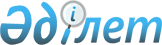 О ратификации Протокола о внесении изменений в Договор о присоединении Республики Армения к Договору о Евразийском экономическом союзе от 29 мая 2014 года от 10 октября 2014 годаЗакон Республики Казахстан от 28 мая 2021 года № 45-VII ЗРК.
      Ратифицировать Протокол о внесении изменений в Договор о присоединении Республики Армения к Договору о Евразийском экономическом союзе от 29 мая 2014 года от 10 октября 2014 года, совершенный в Москве 14 апреля 2020 года. Протокол о внесении изменений в Договор о присоединении Республики Армения к Договору о Евразийском экономическом союзе от 29 мая 2014 года от 10 октября 2014 года 
      (Вступил в силу 15 июня 2021 года, Бюллетень международных договоров РК 2021 г., № 4, ст. 21)
      Государства - члены Евразийского экономического союза, именуемые в дальнейшем государствами-членами,
      согласились о нижеследующем: Статья 1 
      Перечень товаров и ставок, в отношении которых в течение переходного периода Республикой Армения применяются ставки ввозных таможенных пошлин, отличные от ставок Единого таможенного тарифа Евразийского экономического союза (приложение 4 к Договору о присоединении Республики Армения к Договору о Евразийском экономическом союзе от 29 мая 2014 года от 10 октября 2014 года) изложить в редакции согласно приложению к настоящему Протоколу. Статья 2
      Настоящий Протокол временно применяется с даты подписания и распространяется на правоотношения, возникшие с 1 января 2020 года, и вступает в силу с даты получения депозитарием по дипломатическим каналам последнего письменного уведомления о выполнении государствами-членами внутригосударственных процедур, необходимых для вступления настоящего Протокола в силу.
      Для государства-члена, законодательство которого не предусматривает возможность временного применения международных договоров, настоящий Протокол применяется с даты выполнения таким государством-членом внутригосударственных процедур, необходимых для вступления настоящего Протокола в силу, и распространяется на правоотношения, возникшие с 1 января 2020 года.
      Совершено в городе Москве 14 апреля 2020 года в одном подлинном экземпляре на русском языке.
      Подлинный экземпляр настоящего Протокола хранится в Евразийской экономической комиссии, которая, являясь депозитарием настоящего Протокола, направит каждому государству-члену его заверенную копию. Изменение, 
вносимое в Договор о присоединении Республики Армения к Договору о Евразийском экономическом союзе от 29 мая 2014 года, подписанный 10 октября 2014 г. 
      Приложение № 4 к Договору о присоединении Республики Армения к Договору о Евразийском экономическом союзе от 29 мая 2014 года, подписанному 10 октября 2014 г., изложить в следующей редакции: ПЕРЕЧЕНЬ    
товаров и ставок, в отношении которых в течение переходного периода Республикой Армения применяются ставки ввозных таможенных пошлин, отличные от ставок Единого таможенного тарифа Евразийского экономического союза  
      ────────────────────────────── 
      * Ставки ввозных таможенных пошлин применяются с 1 января, в 2015 году - с даты вступления в силу Договора о присоединении Республики Армения к Договору о Евразийском экономическом союзе от 29 мая 2014 года, подписанного 10 октября 2014 года.".  
      Настоящим удостоверяю, что данный текст является полной и аутентичной копией Протокола о внесении изменений в Договор о присоединении Республики Армения к Договору о Евразийском экономическом союзе от 29 мая 2014 года от 10 октября 2014 года, подписанного 14 апреля 2020 г. в городе Москве:  
      за Республику Армения - Премьер-министром Республики Армения Н.В. Пашиняном;
      за Республику Беларусь - Президентом Республики Беларусь А. Г. Лукашенко;
      за Республику Казахстан - Президентом Республики Казахстан К. К. Токаевым; 
      за Кыргызскую Республику - Президентом Кыргызской Республики С. Ш. Жээнбековым;
      за Российскую Федерацию - Президентом Российской Федерации В.В. Путиным.
      Подлинный экземпляр хранится в Евразийской экономической комиссии.
					© 2012. РГП на ПХВ «Институт законодательства и правовой информации Республики Казахстан» Министерства юстиции Республики Казахстан
				
      Президент Республики Казахстан

К. ТОКАЕВ 

За Республику Армения

За Республику Беларусь

За Республику Казахстан

За Кыргызскую Республику

За Российскую Федерацию
Приложение 
к Протоколу о внесении  
изменения 
в Договор о присоединении  
Республики Армения 
к Договору о Евразийском  
экономическом союзе  
от 29 мая 2014 года,   
подписанный 10 октября 2014 г.   "Приложение № 4
к Договору о присоединении 
Республики Армения
к Договору о Евразийском 
экономическом союзе
от 29 мая 2014 года, 
подписанному 10 октября 2014 
г. 
(в редакции Протокола от           
20    года  
о внесении изменения в Договор 
о присоединении
Республики Армения к Договору 
о Евразийском
экономическом союзе от 29 мая 
2014 года,
подписанный 10 октября 2014 г.) 
Код ТН ВЭД
Наименование позиции
Ставка ввозной таможенной пошлины (в процентах от таможенной стоимости либо в евро, либо в долларах США) *
Ставка ввозной таможенной пошлины (в процентах от таможенной стоимости либо в евро, либо в долларах США) *
Ставка ввозной таможенной пошлины (в процентах от таможенной стоимости либо в евро, либо в долларах США) *
Ставка ввозной таможенной пошлины (в процентах от таможенной стоимости либо в евро, либо в долларах США) *
Ставка ввозной таможенной пошлины (в процентах от таможенной стоимости либо в евро, либо в долларах США) *
Ставка ввозной таможенной пошлины (в процентах от таможенной стоимости либо в евро, либо в долларах США) *
Ставка ввозной таможенной пошлины (в процентах от таможенной стоимости либо в евро, либо в долларах США) *
Ставка ввозной таможенной пошлины (в процентах от таможенной стоимости либо в евро, либо в долларах США) *
Код ТН ВЭД
Наименование позиции
на 2015 год
на 2016 год
на 2017 год
на 2018 год
на 2019 год
на 2020 год
на 2021 год
на 2022 год
0202 10 000 8
- - - прочие
10
10
10
10
12,5
12,5
25
ставка ЕТТ
0202 30 900 8
- - - - прочие
10
10
10
10
12,5
12,5
25
ставка ЕТТ
0203 12 110 9
- - - - - прочие
10
10
10
10
10
10
15
ставка ЕТТ
0203 21 100 9
- - - - прочие
10
10
10
10
10
10
15
ставка ЕТТ
0203 21 900 9
- - - - прочие
10
10
10
10
10
10
15
ставка ЕТТ
0203 22 110 9
- - - - - прочие
10
10
10
10
10
10
15
ставка ЕТТ
0203 22 190 9
- - - - - прочие
10
10
10
10
10
10
15
ставка ЕТТ
0203 22 900 9
- - - - прочие
10
10
10
10
10
10
15
ставка ЕТТ
0203 29 130 9
- - - - - прочие
10
10
10
10
10
10
15
ставка ЕТТ
0203 29 150 9
- - - - - прочие
10
10
10
10
10
10
15
ставка ЕТТ
0203 29 550 3
- - - - - - - тримминг
10
10
10
10
10
10
15
ставка ЕТТ
0203 29 550 9
- - - - - - - прочее
10
10
10
10
10
10
15
ставка ЕТТ
0203 29 590 9
- - - - - - прочая
10
10
10
10
10
10
15
ставка ЕТТ
0203 29 900 3
- - - - - тримминг
10
10
10
10
10
10
15
ставка ЕТТ
0203 29 900 9
- - - - - прочая
10
10
10
10
10
10
15
ставка ЕТТ
0207 12 100 9
- - - - прочие
10
10
14
18
22
22
50
ставка ЕТТ
0207 12 900 9
- - - - прочие
10
10
14
18
22
22
50
ставка ЕТТ
0207 13 300 9
- - - - - - прочие
10
10
14
18
22
22
50
ставка ЕТТ
0207 13 500 9
- - - - - - прочие
10
10
14
18
22
22
50
ставка ЕТТ
0207 14 100 9
- - - - - прочее
10
10
14
18
22
22
50
ставка ЕТТ
0207 14 200 9
- - - - - - прочие
10
10
14
18
22
22
50
ставка ЕТТ
0207 14 300 9
- - - - - - прочие
10
10
14
18
22
22
50
ставка ЕТТ
0207 14 500 9
- - - - - - прочие
10
10
14
18
22
22
50
ставка ЕТТ
0207 14 600 9
- - - - - - прочие
10
10
14
18
22
22
50
ставка ЕТТ
0207 14 700 9
- - - - - - прочие
10
10
14
18
22
22
50
ставка ЕТТ
0207 14 910 9
- - - - - прочая
10
10
14
18
22
22
50
ставка ЕТТ
0207 14 990 9
- - - - - прочие
10
10
14
18
22
22
50
ставка ЕТТ
0207 24 900 9
- - - - прочие
10
10
14
18
22
22
50
ставка ЕТТ
0207 25 100 9
- - - - прочие
10
10
14
18
22
22
50
ставка ЕТТ
0207 25 900 9
- - - - прочие
10
10
14
18
22
22
50
ставка ЕТТ
0207 26 800 9
- - - - - - прочие
10
10
14
18
22
22
50
ставка ЕТТ
0207 27 800 9
- - - - - - прочие
10
10
14
18
22
22
50
ставка ЕТТ
0207 41 800 9
- - - - прочие
10
10
14
18
22
22
50
ставка ЕТТ
0207 43 000 9
- - - прочая
10
10
14
18
22
22
50
ставка ЕТТ
0207 44 100 9
- - - - - прочее
10
10
14
18
22
22
50
ставка ЕТТ
0207 44 510 9
- - - - - - прочие
10
10
14
18
22
22
50
ставка ЕТТ
0207 45 100 9
- - - - - прочее
10
10
14
18
22
22
50
ставка ЕТТ
0207 45 510 9
- - - - - - прочие
10
10
14
18
22
22
50
ставка ЕТТ
0207 45 810 9
- - - - - - прочие
10
10
14
18
22
22
50
ставка ЕТТ
0207 45 930 9
- - - - - - прочая
10
10
14
18
22
22
50
ставка ЕТТ
0207 45 950 9
- - - - - - прочая
10
10
14
18
22
22
50
ставка ЕТТ
0209 10 110 0
- - - свежий, охлажденный, замороженный, соленый или в рассоле
10
10
10
12
14
14
ставка ЕТТ
0402 10 110 0
- - - в первичных упаковках нетто-массой не более 2,5 кг
10
10
10
11
13
13
ставка ЕТТ
0402 10 190 0
- - - прочие
10
10
10
11
13
13
ставка ЕТТ
0402 10 990 0
- - - прочие
10
10
10
11
13
13
ставка ЕТТ
0402 21 110 0
- - - - в первичных упаковках нетто-массой не более 2,5 кг
10
10
10
11
13
13
ставка ЕТТ
0402 21 180 0
- - - - прочие
10
10
10
11
13
13
ставка ЕТТ
0402 21 990 0
- - - - прочие
10
10
10
11
13
13
ставка ЕТТ
0402 29 910 0
- - - - в первичных упаковках нетто-массой не более 2,5 кг
10
10
10
11
13
13
ставка ЕТТ
0402 29 990 0
- - - - прочие
10
10
10
11
13
13
ставка ЕТТ
0402 99 310 0
- - - - в первичных упаковках нетто-массой не более 2,5 кг
10
10
10
11
13
13
ставка ЕТТ
0402 99 390 0
- - - - прочие
10
10
10
11
13
13
ставка ЕТТ
0402 99 990 0
- - - - прочие
10
10
10
11
13
13
ставка ЕТТ
0405 10 110 0
- - - - в первичных упаковках нетто-массой не более 1 кг
10
10
10
11
13
13
ставка ЕТТ
0405 10 190 0
- - - - прочее
10
10
10
11
13
13
ставка ЕТТ
0405 20 300 0
- с содержанием жира 60 мас.% или более, но не более 75 мас.%
10
10
10
12
13
13
ставка ЕТТ
0405 20 900 0
- с содержанием жира более 75 мас.%, но менее 80 мас.%
10
10
10
12
13
13
ставка ЕТТ
0405 90 100 0
- с содержанием жира 99,3 мас.% или более и с содержанием воды не более 0,5 мас.%
10
10
10
12
13
13
ставка ЕТТ
0701 10 000 0
- семенной
0
0
0
1
2
2
4
ставка ЕТТ
0711 20 100 0
- для использования, кроме переработки на масло
10
10
10
10
13
13
ставка ЕТТ
0713 10 100 0
- - для посева
0
0
0
0
3
5
9
ставка ЕТТ
0806 10 100 0
- - столовых сортов
10
10
10
7,5
ставка ЕТТ
0806 10 900 0
- - прочий
10
10
10
7,5
ставка ЕТТ
0806 20 100 0
- - коринка
10
10
10
7,5
ставка ЕТТ
0806 20 300 0
- - султана
10
10
10
7,5
ставка ЕТТ
0806 20 900 0
- - прочий
10
10
10
7,5
ставка ЕТТ
0807 11 000 0
- - арбузы
10
10
10
7,5
ставка ЕТТ
0807 19 000 0
- - прочие
10
10
10
7,5
ставка ЕТТ
0809 10 000 0
- абрикосы
10
10
10
7,5
ставка ЕТТ
0809 21 000 0
- - вишня кислая, или вишня обыкновенная (Prunus cerasus)
10
10
10
7,5
ставка ЕТТ
0809 29 000 0
- - прочие
10
10
10
7,5
ставка ЕТТ
0809 30 100 0
- - нектарины
10
10
10
7,5
ставка ЕТТ
0809 30 900 0
- - прочие
10
10
10
7,5
ставка ЕТТ
0809 40 050 0
- - сливы
10
10
10
7,5
ставка ЕТТ
0809 40 900 0
- - терн
10
10
10
7,5
ставка ЕТТ
0813 10 000 0
- абрикосы
10
10
10
10
ставка ЕТТ
0813 20 000 0
- чернослив
10
10
10
7,5
ставка ЕТТ
0813 40 100 0
- - персики, включая нектарины
10
10
10
7,5
ставка ЕТТ
0813 40 300 0
- - груши
10
10
10
7,5
ставка ЕТТ
0902 10 000 1
- - в одноразовой упаковке
10
10
10
11
ставка ЕТТ
0902 10 000 9
- - прочий
10
10
10
11
ставка ЕТТ
0902 30 000 1
- - в одноразовой упаковке
10
10
10
11
ставка ЕТТ
0902 30 000 9
- - прочий
10
10
10
11
ставка ЕТТ
1001 11 000 0
- - семенная
0
0
0
0
2
2
ставка ЕТТ
1001 91 900 0
- - - прочие
0
0
0
0
2
2
ставка ЕТТ
1003 10 000 0
- семенной
0
0
0
0
2
2
ставка ЕТТ
1003 90 000 0
- прочий
0
0
0
0
2
2
ставка ЕТТ
1005 10 150 0
- - - простые гибриды
0
0
0
0
2
2
ставка ЕТТ
1006 10 270 0
- - - - - с отношением длины к ширине, равным 3 или более
0
0
0
0
3
3
8
ставка ЕТТ
1006 10 920 0
- - - - короткозерный
0
0
0
0
3
3
8
ставка ЕТТ
1006 20 130 0
- - - среднезерный
0
0
0
0
3
3
8
ставка ЕТТ
1006 20 150 0
- - - - с отношением длины к ширине более 2, но менее 3
0
0
0
0
3
3
8
ставка ЕТТ
1006 20 170 0
- - - - с отношением длины к ширине, равным 3 или более
0
0
0
0
3
3
8
ставка ЕТТ
1006 20 940 0
- - - среднезерный
0
0
0
0
3
3
8
ставка ЕТТ
1006 20 960 0
- - - - с отношением длины к ширине более 2, но менее 3
0
0
0
0
3
3
8
ставка ЕТТ
1006 20 980 0
- - - - с отношением длины к ширине, равным 3 или более
0
0
0
0
3
3
8
ставка ЕТТ
1006 30 250 0
- - - - - с отношением длины к ширине более 2, но менее 3
0
0
0
0
3
3
8
ставка ЕТТ
1006 30 270 0
- - - - - с отношением длины к ширине, равным 3 или более
0
0
0
0
3
3
8
ставка ЕТТ
1006 30 460 0
- - - - - с отношением длины к ширине более 2, но менее 3
0
0
0
0
3
3
8
ставка ЕТТ
1006 30 480 0
- - - - - с отношением длины к ширине, равным 3 или более
0
0
0
0
3
3
8
ставка ЕТТ
1006 30 630 0
- - - - среднезерный
0
0
0
0
3
3
8
ставка ЕТТ
1006 30 650 0
- - - - - с отношением длины к ширине более 2, но менее 3
0
0
0
0
3
3
8
ставка ЕТТ
1006 30 670 9
- - - - - - прочий
0
0
0
0
3
3
8
ставка ЕТТ
1006 30 920 0
- - - - короткозерный
0
0
0
0
3
3
8
ставка ЕТТ
1006 30 940 0
- - - - среднезерный
0
0
0
0
3
3
8
ставка ЕТТ
1006 30 960 0
- - - - - с отношением длины к ширине более 2, но менее 3
0
0
0
0
3
3
8
ставка ЕТТ
1006 30 980 9
- - - - - - прочий
0
0
0
0
3
3
8
ставка ЕТТ
1006 40 000 0
- дробленый рис
0
0
0
0
3
3
8
ставка ЕТТ
1107 10 990 0
- - - прочий
0
0
0
2
4
4
ставка ЕТТ
1107 20 000 0
- поджаренный
0
0
0
2
4
4
ставка ЕТТ
1108 12 000 0
- - кукурузный
0
0
0
3
6
6
ставка ЕТТ
1108 13 000 0
- - картофельный
0
0
0
3
6
6
ставка ЕТТ
1108 14 000 0
- - маниоковый
0
0
0
3
6
6
ставка ЕТТ
1108 19 900 0
- - - прочий
0
0
0
3
6
6
ставка ЕТТ
1210 20 900 0
- - прочие
0
0
0
0
2
2
ставка ЕТТ
1512 19 900 2
- - - - подсолнечное масло или его фракции в первичных упаковках нетто-объемом 10 л или менее
10
10
10
12
13
13
ставка ЕТТ
1516 20 910 0
- - - в первичных упаковках нетто-массой не более 1 кг
10
10
10
12
13
13
ставка ЕТТ
1516 20 980 1
- - - - - - заменители какао- масла
10
10
10
10
11
11
ставка ЕТТ
1517 10 900 0
- - прочий
10
10
10
10
10
10
13
ставка ЕТТ
1517 90 990 0
- - - прочие
10
10
10
10
10
10
13
ставка ЕТТ
1702 30 900 1
- - - - патока крахмальная
0
0
0
2
ставка ЕТТ
1702 30 900 9
- - - - прочие
0
0
0
2
ставка ЕТТ
1901 10 000 0
- готовые пищевые продукты, предназначенные для детей раннего возраста, расфасованные для розничной продажи
0
0
0
0
0
0
4
ставка ЕТТ
2102 10 310 0
- - - сухие
0
0
0
0
4
4
8
ставка ЕТТ
2102 10 900 0
- - прочие
0
0
0
0
4
4
8
ставка ЕТТ
2309 90 100 0
- - растворимые рыбные продукты или продукты из морских млекопитающих животных
0
0
0
0
2
2
ставка ЕТТ
2309 90 310 0
- - - - - - не содержащие молочных продуктов или содержащие менее 10 мас.% таких продуктов
0
0
0
0
2
2
ставка ЕТТ
2309 90 330 0
- - - - - - содержащие не менее 10 мас.%, но менее 50 мас.% молочных продуктов
0
0
0
0
2
2
ставка ЕТТ
2309 90 350 0
- - - - - - содержащие не менее 50 мас.%, но менее 75 мас.% молочных продуктов
0
0
0
0
2
2
ставка ЕТТ
2309 90 410 0
- - - - - - не содержащие молочных продуктов или содержащие менее 10 мас.% таких продуктов
0
0
0
0
2
2
ставка ЕТТ
2309 90 510 0
- - - - - - не содержащие молочных продуктов или содержащие менее 10 мас.% таких продуктов
0
0
0
0
2
2
ставка ЕТТ
2309 90 700 0
- - - - не содержащие крахмала, глюкозы, сиропа глюкозы, мальтодекстрина или сиропа мальтодекстрина, но содержащие молочные продукты
0
0
0
0
2
2
ставка ЕТТ
2309 90 960 1
- - - - - содержащие 49 мас.% или более хлорида холина, на органической или неорганической основе
0
0
0
0
2
2
ставка ЕТТ
2309 90 960 9
- - - - - прочие
0
0
0
0
2
2
ставка ЕТТ
2401 20 350 0
- - светлый табак теневой сушки
0
0
0
0
2
2
ставка ЕТТ
2401 20 850 1
- - - типа Вирджиния
0
0
0
0
2
2
ставка ЕТТ
2401 20 850 9
- - - прочий
0
0
0
0
2
2
ставка ЕТТ
2401 20 950 0
- - прочий
0
0
0
0
2
2
ставка ЕТТ
2401 30 000 0
- табачные отходы
0
0
0
0
2
2
ставка ЕТТ
2505 10 000 0
- пески кремнистые и пески кварцевые
0
0
0
0
2
2
ставка ЕТТ
2509 00 000 0
Мел
0
0
0
0
2
2
ставка ЕТТ
2520 10 000 0
- гипс; ангидрит
0
0
0
0
2
2
ставка ЕТТ
2526 20 000 0
- дробленый или молотый
0
0
0
0
2
2
ставка ЕТТ
2529 21 000 0
- - с содержанием фторида кальция 97 мас.% или менее
0
0
2
4
6
6
ставка ЕТТ
2710 12 210 0
- - - - - уайт-спирит
0
0
0
0
2
2
ставка ЕТТ
2710 12 411 0
- - - - - - - - - - с октановым числом менее 80 (по исследовательскому методу)
0
0
0
0
2
2
ставка ЕТТ
2710 12 412 0
- - - - - - - - - - с октановым числом 80 или более, но менее 92 (по исследовательскому методу)
0
0
0
0
2
2
ставка ЕТТ
2710 12 413 0
- - - - - - - - - - с октановым числом 92 или более (по исследовательскому методу)
0
0
0
0
2
2
ставка ЕТТ
2710 12 419 0
- - - - - - - - - прочие
0
0
0
0
2
2
ставка ЕТТ
2710 12 450 0
- - - - - - - - с октановым числом 95 или более, но менее 98 (по исследовательскому методу)
0
0
0
0
2
2
ставка ЕТТ
2710 19 210 0
- - - - - - топливо для реактивных двигателей
0
0
0
0
2
2
ставка ЕТТ
2710 19 290 0
- - - - - прочие
0
0
0
0
2
2
ставка ЕТТ
2710 19 460 0
- - - - - - с содержанием серы более 0,05 мас.%, но не более 0,2 мас.%
0
0
0
0
2
2
ставка ЕТТ
2710 19 820 0
- - - - - - моторные масла, компрессорное смазочное масло, турбинное смазочное масло
0
0
0
0
2
2
ставка ЕТТ
2710 19 840 0
- - - - - - жидкости для гидравлических целей
0
0
0
0
2
2
ставка ЕТТ
2710 19 860 0
- - - - - - светлые масла, вазелиновое масло
0
0
0
0
2
2
ставка ЕТТ
2710 19 880 0
- - - - - - масло для шестерен и масло для редукторов
0
0
0
0
2
2
ставка ЕТТ
2710 19 920 0
- - - - - - составы для обработки металлов, масла для смазывания форм, антикоррозионные масла
0
0
0
0
2
2
ставка ЕТТ
2710 19 980 0
- - - - - - прочие смазочные масла и прочие масла
0
0
0
0
2
2
ставка ЕТТ
2711 13 970 0
- - - - прочие
0
0
0
0
2
2
ставка ЕТТ
2713 20 000 0
- битум нефтяной
0
0
0
0
2
2
ставка ЕТТ
2804 21 000 0
- - аргон
0
0
0
0
2
2
ставка ЕТТ
2806 10 000 0
- хлорид водорода (кислота соляная)
0
0
0
0
2
2
ставка ЕТТ
2807 00 000 1
- серная кислота
0
0
0
0
2
2
ставка ЕТТ
2808 00 000 0
Азотная кислота; сульфоазотные кислоты
0
0
0
0
2
2
ставка ЕТТ
2809 20 000 0
- фосфорная кислота и полифосфорные кислоты
0
0
0
0
2
2
ставка ЕТТ
2810 00 900 0
- прочие
0
0
0
0
2
2
ставка ЕТТ
2814 20 000 0
- аммиак в водном растворе
0
0
0
0
2
2
ставка ЕТТ
2815 11 000 0
- - в твердом виде
0
0
0
0
2
2
ставка ЕТТ
2815 20 000 0
- гидроксид калия (едкое кали)
0
0
0
0
2
2
ставка ЕТТ
2827 10 000 0
- хлорид аммония
0
0
0
0
2
2
ставка ЕТТ
2829 90 100 0
- - перхлораты
0
0
0
0
2
2
ставка ЕТТ
2830 10 000 0
- сульфиды натрия
0
0
0
0
2
2
ставка ЕТТ
2830 90 850 0
- - прочие
0
0
0
0
2
2
ставка ЕТТ
2832 10 000 0
- сульфиты натрия
0
0
0
0
2
2
ставка ЕТТ
2833 11 000 0
- - сульфат динатрия
0
0
0
0
2
2
ставка ЕТТ
2833 19 000 0
- - прочие
0
0
0
0
2
2
ставка ЕТТ
2833 21 000 0
- - магния
0
0
0
0
2
2
ставка ЕТТ
2833 22 000 0
- - алюминия
0
0
0
0
2
2
ставка ЕТТ
2833 25 000 0
- - меди
0
0
0
0
2
2
ставка ЕТТ
2833 27 000 0
- - бария
0
0
0
0
2
2
ставка ЕТТ
2833 29 200 0
- - - кадмия; хрома; цинка
0
0
0
0
2
2
ставка ЕТТ
2833 29 800 0
- - - прочие
0
0
0
0
2
2
ставка ЕТТ
2833 30 000 0
- квасцы
0
0
0
0
2
2
ставка ЕТТ
2833 40 000 0
- пероксосульфаты (персульфаты)
0
0
0
0
2
2
ставка ЕТТ
2834 10 000 0
- нитриты
0
0
0
0
2
2
ставка ЕТТ
2834 21 000 0
- - калия
0
0
0
0
2
2
ставка ЕТТ
2834 29 200 0
- - - бария; бериллия; кадмия; кобальта; никеля; свинца
0
0
0
0
2
2
ставка ЕТТ
2834 29 800 0
- - - прочие
0
0
0
0
2
2
ставка ЕТТ
2835 31 000 0
- - трифосфат натрия (триполифосфат натрия)
0
0
0
0
2
2
ставка ЕТТ
2835 39 000 0
- - прочие
0
0
0
0
2
2
ставка ЕТТ
2836 20 000 0
- карбонат динатрия
0
0
0
0
2
2
ставка ЕТТ
2837 19 000 0
- - прочие
0
0
0
0
2
2
ставка ЕТТ
2837 20 000 0
- цианиды комплексные
0
0
0
0
2
2
ставка ЕТТ
2841 61 000 0
- - перманганат калия
0
0
0
0
2
2
ставка ЕТТ
2841 70 000 0
- молибдаты
0
0
0
0
2
2
ставка ЕТТ
2843 10 100 0
- - серебро
0
0
0
0
2
2
ставка ЕТТ
2843 10 900 0
- - прочие
0
0
0
0
2
2
ставка ЕТТ
2843 21 000 0
- - нитрат серебра
0
0
0
0
2
2
ставка ЕТТ
2843 29 000 0
- - прочие
0
0
0
0
2
2
ставка ЕТТ
2843 30 000 0
- соединения золота
0
0
0
0
2
2
ставка ЕТТ
2843 90 100 0
- - амальгамы
0
0
0
0
2
2
ставка ЕТТ
2843 90 900 0
- - прочие
0
0
0
0
2
2
ставка ЕТТ
2849 10 000 0
- кальция
0
0
0
0
2
2
ставка ЕТТ
2849 20 000 0
- кремния
0
0
0
0
2
2
ставка ЕТТ
2849 90 100 0
- - бора
0
0
0
0
2
2
ставка ЕТТ
2849 90 900 0
- - прочие
0
0
0
0
2
2
ставка ЕТТ
2902 20 000 0
- бензол
0
0
0
0
2
2
ставка ЕТТ
2902 30 000 0
- толуол
0
0
0
0
2
2
ставка ЕТТ
2903 13 000 0
- - хлороформ (трихлорметан)
0
0
0
0
2
2
ставка ЕТТ
2903 14 000 0
- - четыреххлористый углерод
0
0
0
0
2
2
ставка ЕТТ
2903 22 000 0
- - трихлорэтилен
0
0
0
0
2
2
ставка ЕТТ
2905 11 000 0
- - метанол (спирт метиловый)
0
0
0
0
2
2
ставка ЕТТ
2905 12 000 0
- - пропан-1-ол (спирт пропиловый) и пропан-2-ол (спирт изопропиловый)
0
0
0
0
2
2
ставка ЕТТ
2905 17 000 0
- - додекан-1-ол (спирт лауриловый), гексадекан-1-ол (спирт цетиловый) и октадекан-1-ол (спирт стеариловый)
0
0
0
0
2
2
ставка ЕТТ
2905 45 000 1
- - - синтетический из пропилена
0
0
0
0
2
2
ставка ЕТТ
2905 45 000 9
- - - прочий
0
0
0
0
2
2
ставка ЕТТ
2906 11 000 0
- - ментол
0
0
0
0
2
2
ставка ЕТТ
2907 15 100 0
- - - 1-нафтол
0
0
0
0
2
2
ставка ЕТТ
2912 11 000 0
- - метаналь (формальдегид)
0
0
0
0
2
2
ставка ЕТТ
2912 12 000 0
- - этаналь (ацетальдегид)
0
0
0
0
2
2
ставка ЕТТ
2912 19 000 0
- - прочие
0
0
0
0
2
2
ставка ЕТТ
2912 21 000 0
- - бензальдегид
0
0
0
0
2
2
ставка ЕТТ
2912 29 000 0
- - прочие
0
0
0
0
2
2
ставка ЕТТ
2912 41 000 0
- - ванилин (4-гидрокси-3-метоксибензальдегид)
0
0
0
0
2
2
ставка ЕТТ
2912 42 000 0
- - этилванилин (3-этокси-4-гидроксибензальдегид)
0
0
0
0
2
2
ставка ЕТТ
2912 49 000 0
- - прочие
0
0
0
0
2
2
ставка ЕТТ
2912 50 000 1
- - метальдегид для производства химических средств защиты растений 5)
0
0
0
0
2
2
ставка ЕТТ
2912 50 000 9
- - прочие
0
0
0
0
2
2
ставка ЕТТ
2912 60 000 0
- параформальдегид
0
0
0
0
2
2
ставка ЕТТ
2914 11 000 0
- - ацетон
0
0
0
0
2
2
ставка ЕТТ
2915 21 000 0
- - уксусная кислота
0
0
0
0
2
2
ставка ЕТТ
2918 14 000 0
- - лимонная кислота
0
0
0
0
ставка ЕТТ
2918 21 000 0
- - салициловая кислота и ее соли
0
0
0
0
2
2
ставка ЕТТ
2921 44 000 0
- - дифениламин и его производные; соли этих соединений
0
0
0
0
2
2
ставка ЕТТ
2921 51 110 0
- - - - м-фенилендиамин чистотой 99 мас.% или более и содержащий:
- 1 мас.% или менее воды,
- 200 мг/кг или менее о- фенилендиамина, и - 450 мг/кг или менее
n-фенилендиамина
0
0
0
0
2
2
ставка ЕТТ
2922 15 000 0
- - триэтаноламин
0
0
0
0
2
2
ставка ЕТТ
2923 10 000 0
- холин и его соли
0
0
0
0
2
2
ставка ЕТТ
2923 20 000 0
- лецитины и фосфоаминолипиды прочие
0
0
0
0
2
2
ставка ЕТТ
2923 30 000 0
- тетраэтиламмония перфтороктансульфонат
0
0
0
0
2
2
ставка ЕТТ
2923 40 000 0
- дидецилдиметиламмония перфтороктансульфонат
0
0
0
0
2
2
ставка ЕТТ
2923 90 000 1
- - хлормекватхлорид для производства химических средств защиты растений 5)
0
0
0
0
2
2
ставка ЕТТ
2923 90 000 9
- - прочие
0
0
0
0
2
2
ставка ЕТТ
2933 69 400 0
- - - метенамин (INN) (гексаметилентетрам ин); 2,6-ди-трет-бутил-4-[4,6-бис(октилтио)-1,3,5-триазин-2-ил-амино] фенол
0
0
0
0
2
2
ставка ЕТТ
2933 99 500 0
- - - 2,4-ди-трет-бутил-6-(5-хлоробензотриазол-2-ил) фенол
0
0
0
0
2
2
ставка ЕТТ
3002 11 000 0
- - наборы для диагностики малярии
0
0
0
2
ставка ЕТТ
3002 12 000 2
- - - - прочие
0
0
0
0
2
2
ставка ЕТТ
3002 12 000 3
- - - - гемоглобин, глобулины крови и сывороточные глобулины
0
0
0
2
ставка ЕТТ
3002 12 000 4
- - - - - - факторы свертываемости крови
0
0
0
2
ставка ЕТТ
3002 12 000 5
- - - - - - прочие
0
0
0
2
ставка ЕТТ
3002 12 000 9
- - - - - прочие
0
0
0
0
2
2
ставка ЕТТ
3002 13 000 0
- - иммунологические продукты, несмешанные, не расфасованные в виде дозированных лекарственных форм или в формы или упаковки для розничной продажи
0
0
0
2
ставка ЕТТ
3002 14 000 0
- - иммунологические продукты, смешанные, не расфасованные в виде дозированных лекарственных форм или в формы или упаковки для розничной продажи
0
0
0
2
ставка ЕТТ
3002 15 000 0
- - иммунологические продукты,
расфасованные в виде дозированных лекарственных форм или в формы или упаковки для розничной продажи
0
0
0
2
ставка ЕТТ
3002 19 000 0
- - прочие
0
0
0
0
2
2
ставка ЕТТ
3002 90 100 0
- - кровь человеческая
0
0
0
2
4
4
ставка ЕТТ
3002 90 300 0
- - кровь животных, приготовленная для использования в терапевтических, профилактических или диагностических целях
0
0
0
2
4
4
ставка ЕТТ
3002 90 500 0
- - культуры микроорганизмов
0
0
0
2
4
4
ставка ЕТТ
3002 90 900 0
- - прочие
0
0
0
2
4
4
ставка ЕТТ
3004 10 000 1
- - - содержащие в качестве основного действующего вещества только: ампициллина тригидрат или ампициллина натриевую соль, или бензилпенициллина соли и соединения, или карбенициллин, или оксациллин, или сулациллин (сультамициллин), или феноксиметилпенициллин
0
0
0
0
2
2
ставка ЕТТ
3004 10 000 4
- - - - расфасованные или представленные в виде дозированных лекарственных форм, но не упакованные для розничной продажи
0
0
0
0
2
2
ставка ЕТТ
3004 10 000 5
- - - - прочие
0
0
0
0
2
2
ставка ЕТТ
3004 10 000 6
- - - - содержащие в качестве основного действующего вещества только стрептомицина сульфат
0
0
0
2
4
4
ставка ЕТТ
3004 10 000 7
- - - - прочие
0
0
0
0
2
2
ставка ЕТТ
3004 10 000 8
- - - прочие
0
0
0
2
4
4
ставка ЕТТ
3004 20 000 1
- - - содержащие в качестве основного действующего вещества только: амикацин или гентамицин, или гризеофульвин, или доксициклин, или доксорубицин, или канамицин, или кислоту фузидиевую и ее натриевую соль, или левомицетин (хлорамфеникол) и его соли, или линкомицин, или метациклин, или нистатин, или рифампицин, или цефазолин, или цефалексин, или цефалотин, или эритромицина основание
0
0
0
0
2
2
ставка ЕТТ
3004 20 000 2
- - - прочие
0
0
0
0
2
2
ставка ЕТТ
3004 20 000 3
- - - содержащие в качестве основного действующего вещества только эритромицина основание или канамицина сульфат
0
0
0
0
2
2
ставка ЕТТ
3004 20 000 9
- - - прочие
0
0
0
0
2
2
ставка ЕТТ
3004 32 000 1
- - - расфасованные в формы или упаковки для розничной продажи и содержащие в качестве основного действующего вещества только флуоцинолон
0
0
0
0
2
2
ставка ЕТТ
3004 32 000 9
- - - прочие
0
0
0
0
2
2
ставка ЕТТ
3004 39 000 1
- - - расфасованные в формы или упаковки для розничной продажи
0
0
0
0
2
2
ставка ЕТТ
3004 39 000 9
- - - прочие
0
0
0
0
2
2
ставка ЕТТ
3004 41 000 0
- - содержащие эфедрин или его соли
0
0
0
0
2
2
ставка ЕТТ
3004 42 000 0
- - содержащие псевдоэфедрин (INN) или его соли
0
0
0
0
2
2
ставка ЕТТ
3004 43 000 0
- - содержащие норэфедрин или его соли
0
0
0
0
2
2
ставка ЕТТ
3004 49 000 1
- - - расфасованные в формы или упаковки для розничной продажи и содержащие в качестве основного действующего вещества только: кофеин-бензоат натрия или ксантинола никотинат, или папаверин, или пилокарпин, или теобромин, или теофиллин
0
0
0
0
2
2
ставка ЕТТ
3004 49 000 9
- - - прочие
0
0
0
0
2
2
ставка ЕТТ
3004 50 000 1
- - - содержащие в качестве основного действующего вещества только: кислоту аскорбиновую (витамин С) или кислоту никотиновую, или кокарбоксилазу, или никотинамид, или пиридоксин, или тиамин и его соли (витамин), или цианокобаламин (витамин) 
0
0
0
0
2
2
ставка ЕТТ
3004 50 000 2
- - - прочие
0
0
0
0
2
2
ставка ЕТТ
3004 50 000 5
- - - содержащие в качестве основного действующего вещества только альфа-токоферола ацетат (витамин Е)
0
0
0
0
2
2
ставка ЕТТ
3004 50 000 6
- - - содержащие в качестве основного действующего вещества только: кокарбоксилазу или кислоту аскорбиновую (витамин С), или цианокобаламин (витамин)
0
0
0
0
2
2
ставка ЕТТ
3004 50 000 8
- - - прочие
0
0
0
0
2
2
ставка ЕТТ
3004 60 000 0
- прочие, содержащие противомалярийные активные (действующие) вещества, указанные в примечании к субпозициям 2 к данной группе
0
0
0
0
2
2
ставка ЕТТ
3004 90 000 1
- - - содержащие йод или соединения йода
0
0
0
0
2
2
ставка ЕТТ
3004 90 000 2
- - - прочие
0
0
0
0
2
2
ставка ЕТТ
3004 90 000 5
- - - содержащие йод или соединения йода
0
0
0
0
2
2
ставка ЕТТ
3004 90 000 6
- - - - содержащие в качестве основного действующего вещества только: кислоту ацетилсалициловую или парацетамол, или рибоксин (инозин), или полшинилпирролидон
0
0
0
0
2
2
ставка ЕТТ
3004 90 000 9
- - - - прочие
0
0
0
0
2
2
ставка ЕТТ
3005 10 000 0
- материал перевязочный адгезивный и прочие изделия, имеющие липкий слой
0
0
0
0
2
2
ставка ЕТТ
3005 90 100 0
- - вата и изделия из ваты
0
0
0
0
2
2
ставка ЕТТ
3005 90 310 0
- - - - марля и изделия из марли
0
0
0
0
2
2
ставка ЕТТ
3005 90 500 0
- - - - прочие
0
0
0
0
2
2
ставка ЕТТ
3005 90 990 0
- - - прочие
0
0
0
0
2
2
ставка ЕТТ
3006 30 000 0
- препараты контрастные для рентгенографических обследований; реагенты диагностические, предназначенные для введения больным
0
0
0
0
ставка ЕТТ
3006 40 000 0
- цементы зубные и материалы для пломбирования зубов прочие; цементы, реконструирующие кость
0
0
0
0
ставка ЕТТ
3101 00 000 0
Удобрения животного или растительного происхождения, смешанные или несмешанные, химически обработанные или необработанные; удобрения, полученные смешиванием или химической обработкой продуктов растительного или животного происхождения
0
0
0
2
4
4
ставка ЕТТ
3102 10 100 0
- - мочевина, содержащая более 45 мас.% азота в пересчете на сухой безводный продукт
0
0
0
2
4
4
ставка ЕТТ
3102 21 000 0
- - сульфат аммония
0
0
0
2
4
4
ставка ЕТТ
3102 29 000 0
- - прочие
0
0
0
2
4
4
ставка ЕТТ
3102 30 100 0
- - в водном растворе
0
0
0
2
4
4
ставка ЕТТ
3102 30 900 0
- - прочий
0
0
0
2
4
4
ставка ЕТТ
3102 40 100 0
- - с содержанием азота не более 28 мас.%
0
0
0
2
4
4
ставка ЕТТ
3102 40 900 0
- - с содержанием азота более 28 мас.%
0
0
0
2
4
4
ставка ЕТТ
3103 11 000 0
- - содержащие 35 мас.% или более пентаоксида дифосфора 
0
0
0
2
4
4
ставка ЕТТ
3103 19 000 0
- - прочие
0
0
0
2
4
4
ставка ЕТТ
3104 20 500 0
- - с содержанием калия в пересчете на более 40 мас.%, но не более 62 мас.% в пересчете на сухой безводный продукт
0
0
0
2
4
4
ставка ЕТТ
3104 20 900 0
- - с содержанием калия в пересчете на более 62 мас.% в пересчете на сухой безводный продукт
0
0
0
2
4
4
ставка ЕТТ
3104 30 000 0
- сульфат калия
0
0
0
2
4
4
ставка ЕТТ
3105 10 000 0
- товары данной группы в таблетках или аналогичных формах или в упаковках, брутто-масса которых не превышает 10 кг
0
0
0
2
4
4
ставка ЕТТ
3105 20 100 0
- - с содержанием азота более 10 мас.% азота в пересчете на сухой безводный продукт
0
0
0
2
4
4
ставка ЕТТ
3105 20 900 0
- - прочие
0
0
0
2
4
4
ставка ЕТТ
3105 30 000 0
- водородфосфат диаммония (фосфат диаммония)
0
0
0
2
4
4
ставка ЕТТ
3105 40 000 0
- диводородфосфат аммония (фосфат моноаммония) и его смеси с водородфосфатом диаммония (фосфатом диаммония)
0
0
0
2
4
4
ставка ЕТТ
3105 51 000 0
- - содержащие нитраты и фосфаты
0
0
0
2
4
4
ставка ЕТТ
3105 59 000 0
- - прочие
0
0
0
2
4
4
ставка ЕТТ
3105 60 000 0
- удобрения минеральные или химические, содержащие два питательных элемента: фосфор и калий
0
0
0
2
4
4
ставка ЕТТ
3209 90 000 0
- прочие
0
0
0
2
4
4
ставка ЕТТ
3210 00 100 0
- масляные краски и лаки (включая эмали и политуры)
0
0
0
2
4
4
ставка ЕТТ
3212 10 000 0
- фольга для тиснения
0
0
0
2
4
4
ставка ЕТТ
3305 10 000 0
- шампуни
0
0
0
2
4
4
ставка ЕТТ
3306 10 000 0
- - средства для чистки зубов
0
0
0
2
4
4
ставка ЕТТ
3401 11 000 1
- - - мыло туалетное (включая мыло, содержащее лекарственные средства)
0
0
0
0
2
2
ставка ЕТТ
3401 11 000 9
- - - прочие
0
0
0
0
2
2
ставка ЕТТ
3401 19 000 0
- - прочие
0
0
0
0
2
2
ставка ЕТТ
3401 20 900 0
- - прочее
0
0
0
0
2
2
ставка ЕТТ
3401 30 000 0
- поверхностно-активные органические вещества и средства для мытья кожи в виде жидкости или крема, расфасованные для розничной продажи, содержащие или не содержащие мыло
0
0
0
0
3
3
ставка ЕТТ
3402 11 100 0
- - - водный раствор с содержанием алкил [оксиди(бензол сульфоната)] динатрия 30 мас.% или более, но не более 50 мас.%
0
0
0
0
3
3
ставка ЕТТ
3402 11 900 0
- - - прочие
0
0
0
0
3
3
ставка ЕТТ
3402 12 000 0
- - катионные
0
0
0
0
3
3
ставка ЕТТ
3402 13 000 0
- - неионогенные
0
0
0
0
3
3
ставка ЕТТ
3402 19 000 0
- - прочие
0
0
0
0
3
3
ставка ЕТТ
3402 20 200 0
- - поверхностно-активные средства
0
0
0
0
3
3
ставка ЕТТ
3402 20 900 0
- - моющие средства и чистящие средства
0
0
0
0
3
3
ставка ЕТТ
3402 90 100 1
- - - водный раствор с содержанием алкилэтоксисульфатов 30 мас.% или более, но не более 60 мас.% и алкиламиноксидов 5 мас.% или более, но не более 15 мас.%
0
0
0
0
3
3
ставка ЕТТ
3402 90 100 2
- - - - для кожевенно-обувной промышленности 5)
0
0
0
0
3
3
ставка ЕТТ
3402 90 100 8
- - - - прочие
0
0
0
0
3
3
ставка ЕТТ
3402 90 900 0
- - моющие средства и чистящие средства
0
0
0
0
3
3
ставка ЕТТ
3503 00 100 1
- - желатин
0
0
0
0
2
2
ставка ЕТТ
3503 00 100 9
- - прочие
0
0
0
0
2
2
ставка ЕТТ
3506 91 000 0
- - адгезивы на основе полимеров товарных позиций 3901 - 3913 или каучука
0
0
0
0
2
2
ставка ЕТТ
3506 99 000 0
- - прочие
0
0
0
0
2
2
ставка ЕТТ
3806 10 000 0
- - канифоль и смоляные кислоты
0
0
0
0
2
2
ставка ЕТТ
3808 59 000 2
- - - - инсектициды, содержащие алдикарб (ISO) или простые эфиры пента- и октабромдифенила, или перфтороктансульфоновую кислоту и ее соли, или перфтороктансульфонамиды, или перфтороктансульфонилфторид
0
0
0
0
2
2
ставка ЕТТ
3808 59 000 4
- - - - фунгициды, содержащие алахлор (ISO) или алдикарб (ISO), или азинфос метил (ISO), или эндосульфан (ISO), или простые эфиры пента- и октабромдифенила, или пентафтороктансуль фоновую кислоту и ее соли, или перфтороктансуль фонамиды, или перфтороктансуль фонилфторид
0
0
0
0
2
2
ставка ЕТТ
3808 59 000 6
- - - - средства дезинфицирующие, содержащие алдикарб (ISO) или азинфос метил (ISO)
0
0
0
0
2
2
ставка ЕТТ
3808 61 000 2
- - - содержащие хлорфенапир (ISO)
0
0
0
0
2
2
ставка ЕТТ
3808 62 000 2
- - - содержащие хлорфенапир (ISO)
0
0
0
0
2
2
ставка ЕТТ
3808 69 000 2
- - - содержащие хлорфенапир (ISO)
0
0
0
0
2
2
ставка ЕТТ
3808 91 900 0
- - - прочие
0
0
0
0
2
2
ставка ЕТТ
3808 92 100 0
- - - - препараты на основе соединений меди
0
0
0
0
2
2
ставка ЕТТ
3808 92 900 0
- - - - прочие
0
0
0
0
2
2
ставка ЕТТ
3808 93 900 0
- - - регуляторы роста растений
0
0
0
0
2
2
ставка ЕТТ
3808 94 900 0
- - - прочие
0
0
0
0
2
2
ставка ЕТТ
3811 21 000 0
- - содержащие нефть или нефтепродукты, полученные из битуминозных пород
0
0
0
0
2
2
ставка ЕТТ
3814 00 900 0
- прочие
0
0
0
0
2
2
ставка ЕТТ
3815 19 900 0
- - - прочие
0
0
0
0
2
2
ставка ЕТТ
3815 90 900 0
- - прочие
0
0
0
0
2
2
ставка ЕТТ
3816 00 000 0
Цементы огнеупорные, растворы строительные, бетоны и аналогичные составы, кроме товаров товарной позиции 3801
0
0
0
0
2
2
ставка ЕТТ
3824 40 000 0
- добавки готовые для цементов, строительных растворов или бетонов
0
0
0
0
2
2
ставка ЕТТ
3901 10 900 0
- - прочий
0
0
0
0
2
2
ставка ЕТТ
3901 20 900 1
- - - полиэтилен для нанесения заводского трехслойного антикоррозионного покрытия на трубы большого диаметра 5)
0
0
0
0
2
2
ставка ЕТТ
3901 20 900 9
- - - прочий
0
0
0
0
2
2
ставка ЕТТ
3902 10 000 0
- полипропилен
0
0
0
0
2
2
ставка ЕТТ
3902 30 000 0
- сополимеры пропилена
0
0
0
0
2
2
ставка ЕТТ
3902 90 900 0
- - прочие
0
0
0
0
2
2
ставка ЕТТ
3903 20 000 0
- сополимеры стиролакрилонитрильные (SAN)
0
0
0
0
2
2
ставка ЕТТ
3903 30 000 0
- сополимеры акрилонитрилбутадиенс тирольные (ABS)
0
0
0
0
2
2
ставка ЕТТ
3903 90 100 0
- - сополимер только стирола и аллилового спирта, с ацетильным числом 175 или более
0
0
0
0
2
2
ставка ЕТТ
3903 90 200 0
- - полистирол бромированный, содержащий 58 мас. % или более, но не более 71 мас.% брома, в одной из форм, упомянутых в примечании 6 (б) к данной группе
0
0
0
0
2
2
ставка ЕТТ
3903 90 900 0
- - прочие
0
0
0
0
2
2
ставка ЕТТ
3904 10 000 9
- - прочий
0
0
0
0
2
2
ставка ЕТТ
3904 22 000 9
- - - прочий
0
0
0
0
2
2
ставка ЕТТ
3905 12 000 0
- - в виде водных дисперсий
0
0
0
0
2
2
ставка ЕТТ
3905 19 000 0
- - прочий
0
0
0
0
2
2
ставка ЕТТ
3905 21 000 0
- - в виде водных дисперсий
0
0
0
0
2
2
ставка ЕТТ
3905 29 000 0
- - прочие
0
0
0
0
2
2
ставка ЕТТ
3905 30 000 0
- спирт поливиниловый, содержащий или не содержащий негидролизованные ацетатные группы
0
0
0
0
2
2
ставка ЕТТ
3905 91 000 0
- - сополимеры
0
0
0
0
2
2
ставка ЕТТ
3905 99 901 0
- - - - поливинилпирролидон
0
0
0
0
2
2
ставка ЕТТ
3905 99 909 0
- - - - прочие
0
0
0
0
2
2
ставка ЕТТ
3906 90 300 0
- - сополимер акриловой кислоты и
2- этилгексилакрилата, содержащий 10 мас.% или более, но не более 11 мас.%
2- этилгексилакрилата
0
0
0
0
2
2
ставка ЕТТ
3906 90 400 0
- - сополимер акрилонитрила и метилакрилата, модифицированный полибутадиенакрилон итрилом (NBR)
0
0
0
0
2
2
ставка ЕТТ
3906 90 600 0
- - тройной сополимер метилакрилата, этилена и мономера, содержащего неконцевую карбоксильную группу как группу- заместитель, содержащий 50 мас.% или более метилакрилата, смешанный или не смешанный с кремнеземом
0
0
0
0
2
2
ставка ЕТТ
3906 90 900 2
- - - - для производства оптического волокна 5)
0
0
0
0
2
2
ставка ЕТТ
3906 90 900 4
- - - - для производства обоев 5)
0
0
0
0
2
2
ставка ЕТТ
3906 90 900 7
- - - - прочие
0
0
0
0
2
2
ставка ЕТТ
3907 50 000 0
- смолы алкидные
0
0
0
0
2
2
ставка ЕТТ
3907 69 000 0
- - прочий
0
0
0
0
2
2
ставка ЕТТ
3907 91 100 0
- - - жидкие
0
0
0
0
2
2
ставка ЕТТ
3907 91 900 0
- - - прочие
0
0
0
0
2
2
ставка ЕТТ
3907 99 100 0
- - - полиэтиленнафталин-2,6-дикарбоксилат
0
0
0
0
2
2
ставка ЕТТ
3907 99 900 0
- - - прочие
0
0
0
0
2
2
ставка ЕТТ
3914 00 000 0
Смолы ионообменные, полученные на основе полимеров товарных позиций 3901 - 3913, в первичных формах
0
0
0
0
2
2
ставка ЕТТ
3916 20 000 0
- - из полимеров винилхлорида
0
0
0
0
2
2
ставка ЕТТ
3916 90 900 0
- - прочие
0
0
0
0
2
2
ставка ЕТТ
3919 10 190 0
- - - прочие
0
0
0
0
2
2
ставка ЕТТ
3920 10 400 0
- - - прочие
0
0
0
0
2
2
ставка ЕТТ
3920 20 210 1
- - - - пленка для производства конденсаторов электрических 5)
0
0
0
2
4
4
ставка ЕТТ
3920 20 210 9
- - - - прочие
0
0
0
2
4
4
ставка ЕТТ
3920 49 100 1
- - - - жесткие непластифицироваиные
0
0
0
2
4
4
ставка ЕТТ
3920 49 100 9
- - - - гибкие
0
0
0
2
4
4
ставка ЕТТ
3920 99 900 0
- - - прочие
0
0
0
2
4
4
ставка ЕТТ
3921 90 900 0
- - прочие
0
0
0
2
4
4
ставка ЕТТ
4107 92 100 0
- - - кожа из шкур крупного рогатого скота (включая буйволов)
0
0
0
0
2
2
ставка ЕТТ
4107 99 100 0
- - - кожа из шкур крупного рогатого скота (включая буйволов)
0
0
0
0
2
2
ставка ЕТТ
4112 00 000 0
Кожа, дополнительно обработанная после дубления или в виде кожевенного краста, включая выделанную под пергамент, из шкур овец или шкурок ягнят, без шерстного покрова, двоеная или недвоеная, кроме кожи товарной позиции 4114
0
0
0
0
2
2
ставка ЕТТ
4113 20 000 0
- свиней
0
0
0
0
2
2
ставка ЕТТ
4407 91 900 0
- - - - прочие
0
0
3
6
9
9
ставка ЕТТ
4407 96 900 1
- - - - - лесоматериалы, распиленные вдоль
0
0
3
6
9
9
ставка ЕТТ
4407 97 900 1
- - - - - - лесоматериалы, распиленные вдоль
0
0
3
6
9
9
ставка ЕТТ
4410 11 100 0
- - - необработанные или без дальнейшей обработки, кроме шлифования
0
0
0
0
4
4
ставка ЕТТ
4410 11 900 0
- - - прочие
0
0
0
0
4
4
ставка ЕТТ
4411 12 900 0
- - - прочие
0
0
0
0
2
2
ставка ЕТТ
4411 13 900 0
- - - прочие
0
0
0
0
2
2
ставка ЕТТ
4411 14 900 0
- - - прочие
0
0
0
0
2
2
ставка ЕТТ
4411 92 900 0
- - - прочие
0
0
0
0
2
2
ставка ЕТТ
4411 93 900 0
- - - прочие
0
0
0
0
2
2
ставка ЕТТ
4411 94 900 0
- - - прочие
0
0
0
0
2
2
ставка ЕТТ
4418 20 800 0
- - из древесины прочих пород
0
0
0
0
3
3
ставка ЕТТ
4418 91 800 0
- - - прочие
0
0
0
0
3
3
ставка ЕТТ
4418 99 800 0
- - - прочие
0
0
0
0
3
3
ставка ЕТТ
4803 00 100 0
- целлюлозная вата
0
0
0
0
3
3
ставка ЕТТ
4803 00 310 9
- - - прочие
0
0
0
0
3
3
ставка ЕТТ
4803 00 900 0
- прочие
0
0
0
0
3
3
ставка ЕТТ
4804 29 900 0
- - - прочая
0
0
0
0
3
3
ставка ЕТТ
4804 39 800 0
- - - прочие
0
0
0
0
3
3
ставка ЕТТ
4806 10 000 0
- пергамент растительный
0
0
0
3
5
5
ставка ЕТТ
4813 20 000 0
- в рулонах шириной не более 5 см
0
0
0
0
2
2
ставка ЕТТ
4813 90 100 0
- - в рулонах шириной более 5 см, но не более 15 см
0
0
0
0
2
2
ставка ЕТТ
4813 90 900 0
- - прочая
0
0
0
0
2
2
ставка ЕТТ
5111 11 0000
- - с поверхностной плотностью не более 300 г/м2
0
0
0
0
3
3
ставка ЕТТ
5111 19 000 0
- - прочие
0
0
0
0
3
3
ставка ЕТТ
5111 30 100 0
- - с поверхностной плотностью не более 300 г/м2
0
0
0
0
3
3
ставка ЕТТ
5111 30 800 1
- - - с поверхностной плотностью более 300, но не более 450 г/м2
0
0
0
0
3
3
ставка ЕТТ
5111 90 910 0
- - - с поверхностной плотностью не более 300 г/м2
0
0
0
0
3
3
ставка ЕТТ
5112 11 000 0
- - с поверхностной плотностью не более 200 г/м2
0
0
0
0
3
3
ставка ЕТТ
5112 19 000 0
- - прочие
0
0
0
0
3
3
ставка ЕТТ
5112 20 000 1
- - с поверхностной плотностью не более 200 г/м2
0
0
0
0
3
3
ставка ЕТТ
5112 20 000 9
- - прочие
0
0
0
0
3
3
ставка ЕТТ
5112 30 100 0
- - с поверхностной плотностью не более 200 г/м2
0
0
0
0
3
3
ставка ЕТТ
5112 30 800 1
- - - с поверхностной плотностью более 200 г/м2, но не более 375 г/м2
0
0
0
0
3
3
ставка ЕТТ
5112 90 910 0
- - - с поверхностной плотностью не более 200 г/м2 
0
0
0
0
3
3
ставка ЕТТ
5205 11 000 0
- - линейной плотности 714,29 дтекс или более (не выше 14 метрического номера)
0
0
0
0
2
2
ставка ЕТТ
5205 12 000 0
- - линейной плотности менее 714,29 дтекс, но не менее 232,56 дтекс (выше 14 метрического номера, но не выше 43 метрического номера)
0
0
0
0
2
2
ставка ЕТТ
5205 13 000 0
- - линейной плотности менее 232,56 дтекс, но не менее 192,31 дтекс (выше 43 метрического номера, но не выше 52 метрического номера)
0
0
0
0
2
2
ставка ЕТТ
5205 31 000 0
- - линейной плотности для однониточной пряжи 714,29 дтекс или более (не выше 14 метрического номера для однониточной пряжи)
0
0
0
0
2
2
ставка ЕТТ
5205 42 000 0
- - линейной плотности для однониточной пряжи менее 714,29 дтекс, но не менее 232,56 дтекс (выше 14 метрического номера, но не выше 43 метрического номера для однониточной пряжи)
0
0
0
0
2
2
ставка ЕТТ
5206 12 000 0
- - линейной плотности менее 714,29 дтекс, но не менее 232,56 дтекс (выше 14 метрического номера, но не выше 43 метрического номера)
0
0
0
0
2
2
ставка ЕТТ
5206 22 000 0
- - линейной плотности менее 714,29 дтекс, но не менее 232,56 дтекс (выше 14 метрического номера, но не выше 43 метрического номера)
0
0
0
0
2
2
ставка ЕТТ
5206 25 000 0
- - линейной плотности менее 125 дтекс (выше 80 метрического номера)
0
0
0
0
2
2
ставка ЕТТ
5206 31 000 0
- - линейной плотности для однониточной пряжи 714,29 дтекс или более (не выше 14 метрического номера для однониточной пряжи)
0
0
0
0
2
2
ставка ЕТТ
5206 42 000 0
- - линейной плотности для однониточной пряжи менее 714,29 дтекс, но не менее 232,56 дтекс (выше 14 метрического номера, но не выше 43 метрического номера для однониточной пряжи)
0
0
0
0
2
2
ставка ЕТТ
5208 11 100 0
- - - ткани для изготовления бинтов, перевязочных материалов и медицинской марли
0
0
0
0
3
3
ставка ЕТТ
5208 11 900 0
- - - прочие
0
0
0
0
3
3
ставка ЕТТ
5208 12 160 0
- - - - не более 165 см
0
0
0
0
0
0
ставка ЕТТ
5208 12 190 0
- - - - более 165 см
0
0
0
0
3
3
ставка ЕТТ
5208 12 960 0
- - - - не более 165 см
0
0
0
0
3
3
ставка ЕТТ
5208 12 990 0
- - - - более 165 см
0
0
0
0
3
3
ставка ЕТТ
5208 19 000 0
- - ткани прочие
0
0
0
0
3
3
ставка ЕТТ
5208 21 900 0
- - - прочие
0
0
0
0
3
3
ставка ЕТТ
5208 22 160 0
- - - - не более 165 см
0
0
0
0
3
3
ставка ЕТТ
5208 22 190 0
- - - - более 165 см
0
0
0
0
3
3
ставка ЕТТ
5208 22 960 0
- - - - не более 165 см
0
0
0
0
3
3
ставка ЕТТ
5208 22 990 0
- - - - более 165 см
0
0
0
0
3
3
ставка ЕТТ
5208 29 000 0
- - ткани прочие
0
0
0
0
3
3
ставка ЕТТ
5208 31 000 0
- - полотняного переплетения, с поверхностной плотностью не более 100 г/м2 
0
0
0
0
3
3
ставка ЕТТ
5208 32 160 0
- - - - не более 165 см
0
0
0
0
3
3
ставка ЕТТ
5208 32 190 0
- - - - более 165 см
0
0
0
0
3
3
ставка ЕТТ
5208 32 960 0
- - - - не более 165 см
0
0
0
0
3
3
ставка ЕТТ
5208 32 990 0
- - - - более 165 см
0
0
0
0
3
3
ставка ЕТТ
5208 33 000 0
- - 3- или 4-ниточного саржевого переплетения, включая обратную саржу
0
0
0
0
3
3
ставка ЕТТ
5208 39 000 0
- - ткани прочие
0
0
0
0
3
3
ставка ЕТТ
5208 41 000 0
- - полотняного переплетения, с поверхностной плотностью не более 100 г/м2 
0
0
0
0
3
3
ставка ЕТТ
5208 49 000 0
- - ткани прочие
0
0
0
0
3
3
ставка ЕТТ
5208 51 000 0
- - полотняного переплетения, с поверхностной плотностью не более 100 г/м2
0
0
0
0
3
3
ставка ЕТТ
5208 52 000 0
- - полотняного переплетения, с поверхностной плотностью более 100 г/м2
0
0
0
0
3
3
ставка ЕТТ
5209 19 000 0
- - ткани прочие
0
0
0
0
3
3
ставка ЕТТ
5209 32 000 0
- - 3- или 4-ниточного саржевого переплетения, включая обратную саржу
0
0
0
0
3
3
ставка ЕТТ
5209 39 000 0
- - ткани прочие
0
0
0
0
3
3
ставка ЕТТ
5209 59 000 0
- - ткани прочие
0
0
0
0
3
3
ставка ЕТТ
5211 19 000 0
- - ткани прочие
0
0
0
0
3
3
ставка ЕТТ
5401 10 120 0
- - - - нити полиэфирные, обвитые хлопковыми волокнами
0
0
0
0
2
2
ставка ЕТТ
5401 10 140 0
- - - - прочие
0
0
0
0
2
2
ставка ЕТТ
5401 10 180 0
- - - - прочие
0
0
0
0
2
2
ставка ЕТТ
5401 10 900 0
- - расфасованные для розничной продажи
0
0
0
0
2
2
ставка ЕТТ
5407 69 900 0
- - - прочие
0
0
0
0
3
3
ставка ЕТТ
5407 72 000 0
- - окрашенные
0
0
0
0
2
2
ставка ЕТТ
5407 73 000 0
- - из нитей различных цветов
0
0
0
0
3
3
ставка ЕТТ
5407 74 000 0
- - напечатанные
0
0
0
0
3
3
ставка ЕТТ
5407 83 000 0
- - из нитей различных цветов
0
0
0
0
3
3
ставка ЕТТ
5407 84 000 0
- - напечатанные
0
0
0
0
3
3
ставка ЕТТ
5502 10 000 0
- ацетата целлюлозы
0
0
0
0
2
2
ставка ЕТТ
5509 21 000 0
- - однониточная пряжа
0
0
0
0
2
2
ставка ЕТТ
5509 53 000 0
- - смешанная в основном или исключительно с хлопковыми волокнами
0
0
0
0
2
2
ставка ЕТТ
5509 59 000 0
- - прочая
0
0
0
0
2
2
ставка ЕТТ
5509 69 000 0
- - прочая
0
0
0
0
2
2
ставка ЕТТ
5514 22 000 0
- - из полиэфирных волокон, 3- или 4-ниточного саржевого переплетения, включая обратную саржу
0
0
0
3
6
6
ставка ЕТТ
5516 11 000 0
- - неотбеленные или отбеленные
0
0
0
3
6
6
ставка ЕТТ
5516 12 000 0
- - окрашенные
0
0
0
3
6
6
ставка ЕТТ
5516 13 000 0
- - из пряжи различных цветов
0
0
0
3
6
6
ставка ЕТТ
5516 14 000 0
- - напечатанные
0
0
0
3
6
6
ставка ЕТТ
5516 21 000 0
- - неотбеленные или отбеленные
0
0
0
3
6
6
ставка ЕТТ
5516 22 000 0
- - окрашенные
0
0
0
3
6
6
ставка ЕТТ
5516 23 100 0
- - - жаккардовые ткани шириной 140 см или более (тик для матрацев)
0
0
0
3
6
6
ставка ЕТТ
5516 23 900 0
- - - прочие
0
0
0
3
6
6
ставка ЕТТ
5516 33 000 0
- - из пряжи различных цветов
0
0
0
3
6
6
ставка ЕТТ
5516 43 000 0
- - из пряжи различных цветов
0
0
0
3
6
6
ставка ЕТТ
5516 92 000 0
- - окрашенные
0
0
0
3
6
6
ставка ЕТТ
5516 93 000 0
- - из пряжи различных цветов
0
0
0
3
6
6
ставка ЕТТ
5516 94 000 0
- - напечатанные
0
0
0
3
6
6
ставка ЕТТ
5603 94 900 0
- - - прочие
0
0
0
0
2
2
ставка ЕТТ
5604 90 900 0
- - прочие
0
0
0
0
2
2
ставка ЕТТ
5801 21 000 0
- - ткани с неразрезным уточным ворсом
0
0
0
3
6
6
ставка ЕТТ
5801 22 000 0
- - вельвет-корд с разрезным ворсом
0
0
0
3
6
6
ставка ЕТТ
5801 31 000 0
- - ткани с неразрезным уточным ворсом
0
0
0
3
6
6
ставка ЕТТ
5801 32 000 0
- - вельвет-корд с разрезным ворсом
0
0
0
3
6
6
ставка ЕТТ
5801 33 000 0
- - ткани с уточным ворсом прочие
0
0
0
3
6
6
ставка ЕТТ
5801 36 000 0
- - ткани из синели
0
0
0
3
6
6
ставка ЕТТ
5801 90 900 0
- - прочие
0
0
0
3
6
6
ставка ЕТТ
5804 21 900 0
- - - прочие
0
0
0
3
6
6
ставка ЕТТ
5807 10 900 0
- - прочие
0
0
0
3
6
6
ставка ЕТТ
5903 90 990 0
- - - прочие
0
0
0
0
2
2
ставка ЕТТ
6001 21 000 0
- - из хлопчатобумажной пряжи
0
0
0
3
6
6
ставка ЕТТ
6002 90 000 0
- прочие
0
0
0
3
6
6
ставка ЕТТ
6003 20 000 0
- из хлопчатобумажной пряжи
0
0
0
3
6
6
ставка ЕТТ
6003 30 900 0
- - прочие
0
0
0
3
6
6
ставка ЕТТ
6004 90 000 0
- прочие
0
0
0
3
6
6
ставка ЕТТ
6005 21 000 0
- - неотбеленные или отбеленные
0
0
0
3
6
6
ставка ЕТТ
6005 22 000 0
- - окрашенные
0
0
0
3
6
6
ставка ЕТТ
6006 21 000 0
- - неотбеленные или отбеленные
0
0
0
3
6
6
ставка ЕТТ
6006 22 000 0
- - окрашенные
0
0
0
3
6
6
ставка ЕТТ
6006 23 000 0
- - из пряжи различных цветов
0
0
0
3
б
6
ставка ЕТТ
6006 24 000 0
- - напечатанные
0
0
0
3
5
5
ставка ЕТТ
6006 90 000 0
- прочие
0
0
0
3
6
6
ставка ЕТТ
6302 39 900 0
- - - из прочих текстильных материалов
10
10
10
10
10
10
ставка ЕТТ
6302 60 000 0
- - белье туалетное и кухонное из махровых полотенечных тканей или аналогичных тканых махровых материалов, из хлопчатобумажной пряжи
10
10
10
10
11
11
ставка ЕТТ
6902 20 990 0
- - - прочие
10
10
10
10
10
10
ставка ЕТТ
6912 00 210 0
- - из грубой керамики
10
10
10
10
12
12
ставка ЕТТ
6912 00 250 0
- - фаянс или тонкая керамика
10
10
10
10
10
10
ставка ЕТТ
6912 00 810 0
- - из грубой керамики
10
10
10
10
12
12
ставка ЕТТ
6912 00 850 0
- - фаянс или тонкая керамика
10
10
10
10
10
10
ставка ЕТТ
7010 90 100 9
- - - прочие
10
10
10
10
10
10
ставка ЕТТ
7010 90 410 0
- - - - - - - - 1 л или более
10
10
10
10
10
10
ставка ЕТТ
7010 90 610 1
- - - - - - - - 0,25 л или более, но не более 0,33 л
0
0
0
0
3
3
9
ставка ЕТТ
7010 90 910 9
- - - - - - - прочие
0
0
0
0
3
3
ставка ЕТТ
7019 39 000 2
- - - - для производства гражданских воздушных судов 5)
0
0
0
0
3
3
ставка ЕТТ
7019 39 000 8
- - - - прочие
0
0
0
0
3
3
ставка ЕТТ
7102 39 000 0
- - прочие
0
0
0
0
3
3
ставка ЕТТ
7103 10 000 1
- - нефрит
0
0
0
0
3
3
9
ставка ЕТТ
7103 10 000 2
- - рубины
0
0
0
0
3
3
9
ставка ЕТТ
7103 10 000 3
- - сапфиры
0
0
0
0
3
3
9
ставка ЕТТ
7103 10 000 4
- - изумруды
0
0
0
0
3
3
9
ставка ЕТТ
7103 10 000 5
- - александриты
0
0
0
0
3
3
9
ставка ЕТТ
7103 10 000 8
- - прочие
0
0
0
0
3
3
9
ставка ЕТТ
7103 91 000 1
- - - рубины
0
0
0
0
3
3
9
ставка ЕТТ
7103 91 000 2
- - - сапфиры
0
0
0
0
3
3
9
ставка ЕТТ
7103 91 000 3
- - - изумруды
0
0
0
0
3
3
9
ставка ЕТТ
7103 99 000 1
- - - нефрит
0
0
0
0
3
3
9
ставка ЕТТ
7103 99 000 2
- - - александриты
0
0
0
0
3
3
9
ставка ЕТТ
7103 99 000 8
- - - прочие
0
0
0
0
3
3
9
ставка ЕТТ
7104 90 000 1
- - нефрит
0
0
0
0
3
3
9
ставка ЕТТ
7104 90 000 2
- - алмазы
0
0
0
0
3
3
9
ставка ЕТТ
7104 90 000 3
- - рубины
0
0
0
0
3
3
9
ставка ЕТТ
7104 90 000 4
- - сапфиры
0
0
0
0
3
3
9
ставка ЕТТ
7104 90 000 5
- - изумруды
0
0
0
0
3
3
9
ставка ЕТТ
7104 90 000 6
- - александриты
0
0
0
0
3
3
9
ставка ЕТТ
7104 90 000 8
- - прочие
0
0
0
0
3
3
9
ставка ЕТТ
7106 92 000 0
- - в полуобработанном виде
0
0
0
0
2
2
8
ставка ЕТТ
7108 12 000 1
- - - в слитках с содержанием не менее 995 частей золота на 1000 частей сплава
0
0
0
0
3
3
9
ставка ЕТТ
7108 13 800 0
- - - прочее
0
0
0
0
3
3
9
ставка ЕТТ
7202 11 200 0
- - - в гранулах размером не более 5 мм и с содержанием марганца более 65 мас. %
0
0
0
0
2
2
ставка ЕТТ
7202 11 800 0
- - - прочий
0
0
0
0
2
2
ставка ЕТТ
7202 21 000 0
- - содержащий более 55 мас. % кремния
0
0
0
0
2
2
ставка ЕТТ
7202 41 100 0
- - - содержащий более 4 мас. %, но не более 6 мас. % углерода
0
0
0
0
2
2
ставка ЕТТ
7202 41 900 0
- - - содержащий более 6 мас. % углерода
0
0
0
0
2
2
ставка ЕТТ
7206 90 000 0
- прочие
0
0
0
0
2
2
ставка ЕТТ
7210 12 200 0
- - - белая жесть
0
0
0
0
2
2
ставка ЕТТ
7210 49 000 9
- - - прочий
0
0
0
0
2
2
ставка ЕТТ
7210 70 100 0
- - белая жесть и изделия с гальваническим или другим покрытием оксидами хрома или хромом и оксидами хрома, лакированные
0
0
0
0
2
2
ставка ЕТТ
7210 70 800 0
- - прочий
0
0
0
0
2
2
ставка ЕТТ
7226 19 800 0
- - - прочий
0
0
0
0
2
2
ставка ЕТТ
7304 39 930 0
- - - - - более 168,3 мм, но не более 406,4 мм
0
0
0
2
6
6
ставка ЕТТ
7304 49 930 9
- - - - - прочие
0
0
0
3
5
5
ставка ЕТТ
7305 31 000 0
- - сварные прямошовные
0
0
0
2
6
6
ставка ЕТТ
7306 30 770 8
- - - - - - - прочие
0
0
0
2
4
4
ставка ЕТТ
7306 90 000 9
- - прочие
0
0
0
2
4
4
ставка ЕТТ
7308 20 000 0
- башни и решетчатые мачты
0
0
0
3
6
6
ставка ЕТТ
7308 30 000 0
- двери, окна и их рамы и пороги для дверей
0
0
0
0
3
3
ставка ЕТТ
7308 90 980 9
- - - прочие
0
0
0
0
3
3
ставка ЕТТ
7309 00 590 0
- - - не более 100 000 л
0
0
0
3
6
6
ставка ЕТТ
7309 00 900 0
- для твердых веществ
0
0
0
3
6
6
ставка ЕТТ
7310 10 000 0
- вместимостью 50 л или более
0
0
0
3
6
6
ставка ЕТТ
7310 21 110 1
- - - - вместимостью не более 1 л
0
0
0
0
0
0
ставка ЕТТ
7310 21 110 9
- - - - прочие
0
0
0
3
6
6
ставка ЕТТ
7318 14 990 0
- - - - прочие
0
0
0
3
6
6
ставка ЕТТ
7318 15 590 0
- - - - - - - прочие
0
0
0
3
6
6
ставка ЕТТ
7318 15 900 9
- - - - - - - прочие
0
0
0
3
6
6
ставка ЕТТ
7318 16 990 0
- - - - - - более 12 мм
0
0
0
3
6
6
ставка ЕТТ
7322 19 000 0
- - прочие
0
0
0
3
6
6
ставка ЕТТ
7406 10 000 0
- порошки неслоистой структуры
0
0
0
0
2
2
ставка ЕТТ
7407 21 100 0
- - - прутки
0
0
0
0
2
2
ставка ЕТТ
7407 21 900 0
- - - профили
0
0
0
0
2
2
ставка ЕТТ
7407 29 000 0
- - прочие
0
0
0
0
2
2
ставка ЕТТ
7409 21 000 0
- - в рулонах
0
0
0
0
2
2
ставка ЕТТ
7409 29 000 0
- - прочие
0
0
0
0
2
2
ставка ЕТТ
7601 20 200 9
- - - прочие
0
0
0
0
2
2
ставка ЕТТ
7601 20 800 9
- - - прочие
0
0
0
0
2
2
ставка ЕТТ
7603 10 000 0
- порошки неслоистой
0
0
0
3
6
6
ставка ЕТТ
структуры
7604 21 000 0
- - профили полые
0
0
0
4
8
8
ставка ЕТТ
7604 29 900 0
- - - профили
0
0
0
3
6
6
ставка ЕТТ
7605 21 000 0
- - с максимальным размером поперечного сечения более 7 мм
0
0
0
3
6
6
ставка ЕТТ
7606 11 930 0
- - - - не менее 3 мм, но менее 6 мм
0
0
0
3
6
6
ставка ЕТТ
7607 19 900 9
- - - - прочая
0
0
0
3
6
6
ставка ЕТТ
7607 20 100 0
- - толщиной (не считая основы) менее 0,021 мм
0
0
0
3
6
6
ставка ЕТТ
7610 90 900 0
- - прочие
0
0
0
3
6
6
ставка ЕТТ
7616 99 900 8
- - - - прочие
0
0
0
2
4
4
ставка ЕТТ
7801 10 000 0
- свинец рафинированный
0
0
0
0
1
1
ставка ЕТТ
7801 91 000 0
- - содержащий сурьму в качестве элемента, преобладающего по массе среди других элементов
0
0
0
0
1
1
ставка ЕТТ
8113 00 200 0
- необработанная
10
10
10
10
10
10
ставка ЕТТ
8113 00 900 0
- прочая
10
10
10
10
10
10
ставка ЕТТ
8309 10 000 0
- крончатые колпачки
0
0
0
4
8
8
ставка ЕТТ
8309 90 100 0
- - закупорочные крышки из свинца; закупорочные крышки из алюминия диаметром более 21 мм
0
0
0
4
8
8
ставка ЕТТ
8309 90 900 0
- - прочие
0
0
0
4
8
8
ставка ЕТТ
8402 19 900 9
- - - - прочие
0
0
0
0
2
2
ставка ЕТТ
8402 90 000 9
- - прочие
0
0
0
0
2
2
ставка ЕТТ
8403 10 100 0
- - из чугунного литья
0
0
0
3
6
6
ставка ЕТТ
8403 10 900 0
- - прочие
0
0
0
3
6
6
ставка ЕТТ
8405 10 000 9
- - прочие
0
0
0
3
6
6
ставка ЕТТ
8406 81 000 0
- - номинальной выходной мощностью более 40 МВт
0
0
0
0
3
3
9
ставка ЕТТ
8406 82 000 0
- - номинальной выходной мощностью не более 40 МВт
0
0
0
0
3
3
9
ставка ЕТТ
8410 12 000 0
- - мощностью более 1000 кВт, но не более 10 000 кВт
0
0
0
0
3
3
9
ставка ЕТТ
8418 61 001 1
- - - - абсорбционные тепловые насосы
0
0
0
3
6
6
ставка ЕТТ
8418 61 001 9
- - - - прочие
0
0
0
2
4
4
ставка ЕТТ
8428 10 800 0
- - прочие
0
0
0
0
2
2
ставка ЕТТ
8428 40 000 0
- эскалаторы и движущиеся пешеходные дорожки
0
0
0
2
4
4
ставка ЕТТ
8429 11 001 0
- - - мощностью более 250 л.с.
0
0
0
0
2
2
ставка ЕТТ
8429 11 002 0
- - - мощностью 400 л.с. и более, предназначенные для работы при температуре окружающего воздуха -50°С и ниже 2)
0
0
0
0
2
2
ставка ЕТТ
8429 11 009 0
- - - прочие
0
0
0
0
2
2
ставка ЕТТ
8429 20 001 0
- - грейдеры мощностью 350 л.с. и более
0
0
0
0
0
0
ставка ЕТТ
8429 20 009 9
- - - прочие
0
0
0
0
0
0
ставка ЕТТ
8429 51 990 0
- - - - прочие
0
0
0
0
2
2
ставка ЕТТ
8429 52 100 1
- - - - гидравлические, с момента выпуска которых прошел один год или более
0
0
0
0
2
2
ставка ЕТТ
8429 52 100 9
- - - - прочие
0
0
0
0
2
2
ставка ЕТТ
8429 52 900 0
- - - прочие
0
0
0
0
2
2
ставка ЕТТ
8429 59 000 0
- - прочие
0
0
0
0
2
2
ставка ЕТТ
8430 20 000 0
- снегоочистители плужные и роторные
0
0
0
3
6
6
ставка ЕТТ
8430 69 000 1
- - - машины и механизмы для разработки грунта, предназначенные для установки на 4-гусеничных машинах с двумя ведущими тележками для работы в заболоченных или снежных районах
0
0
0
0
2
2
ставка ЕТТ
8430 69 000 2
- - - скреперы
0
0
0
3
6
6
ставка ЕТТ
8430 69 000 3
- - - полноповоротные платформы гидравлических экскаваторов, с момента выпуска которых прошел один год или более, предназначенные для установки на подвижные шасси
0
0
0
2
4
4
ставка ЕТТ
8430 69 000 8
- - - прочие
0
0
0
2
4
4
ставка ЕТТ
8432 21 000 0
- - бороны дисковые
0
0
0
0
2
2
ставка ЕТТ
8433 51 000 9
- - - прочие
0
0
0
0
2
2
ставка ЕТТ
8482 10 900 1
- - - стоимостью на условиях франко-границы страны ввоза, не превышающей 2,2 евро за 1 кг брутто-массы
0
0
0
3
6
6
ставка ЕТТ
8482 10 900 8
- - - - прочие
0
0
0
3
6
6
ставка ЕТТ
8535 10 000 0
- предохранители плавкие
0
0
0
0
3
3
ставка ЕТТ
8535 21 000 0
- - на напряжение менее 72,5 кВ
0
0
0
0
3
3
ставка ЕТТ
8535 29 000 0
- - прочие
0
0
0
0
3
3
ставка ЕТТ
8535 30 100 0
- - на напряжение менее 72,5 кВ
0
0
0
0
3
3
ставка ЕТТ
8535 30 900 1
- - - элегазовые выключатели на напряжение не менее 110 кВ, но не более 550 кВ в корпусе из алюминиевого сплава, содержащем не менее двух монтажных фланцев с крепежными отверстиями, предназначенных для подсоединения внешней аппаратуры, где, по крайней мере, один из монтажных фланцев содержит крепежные отверстия, центры которых расположены на окружности диаметром не менее 330 мм, но не более 680 мм
0
0
0
0
3
3
ставка ЕТТ
8535 30 900 2
- - - элегазовые разъединители- заземлители на напряжение не менее 110 кВ, но не более 550 кВ в корпусе из алюминиевого сплава, содержащем не менее двух монтажных фланцев с крепежными отверстиями, предназначенных для подсоединения внешней аппаратуры, где, по крайней мере, два из монтажных фланцев содержат крепежные отверстия, центры которых расположены на окружности диаметром не менее 330 мм, но не более 680 мм
0
0
0
0
3
3
ставка ЕТТ
8535 30 900 3
- - - элегазовые заземлители на напряжение не менее 110 кВ, но не более 550 кВ в корпусе из алюминиевого сплава, содержащем, по крайней мере, два монтажных фланца, предназначенных для подсоединения внешней аппаратуры с крепежными отверстиями, центры которых расположены на окружности диаметром не менее 330 мм, но не более 680 мм
0
0
0
0
3
3
ставка ЕТТ
8535 30 900 9
- - - прочие
0
0
0
0
3
3
ставка ЕТТ
8535 40 000 0
- молниеотводы, ограничители напряжения и гасители скачков напряжения
0
0
0
0
3
3
ставка ЕТТ
8535 90 000 1
- - проходные изоляторы с одним или несколькими электродами на напряжение не менее 110 кВ, но не более 550 кВ в корпусе из алюминиевого сплава, содержащем монтажное фланцевое кольцо для подсоединения внешней аппаратуры с крепежными отверстиями, центры которых расположены на окружности диаметром не менее 330 мм, но не более 680 мм
0
0
0
0
3
3
ставка ЕТТ
8535 90 000 9
- - прочие
0
0
0
0
3
3
ставка ЕТТ
8539 22 900 0
- - - прочие
10
10
10
10
10
10
ставка ЕТТ
8544 49 930 9
- - - - - - прочие
10
10
10
10
ставка ЕТТ
8544 60 900 9
- - - прочие
10
10
10
10
ставка ЕТТ
8546 10 000 0
- стеклянные
0
0
0
3
6
6
ставка ЕТТ
8546 90 900 0
- - прочие
0
0
0
3
6
6
ставка ЕТТ
8702 10 119 9
- - - - - прочие
0
0
0
0
0
ставка ЕТТ
8702 10 199 4
- - - - - с момента выпуска которых прошло более 7 лет
0
0
0
0
0
ставка ЕТТ
8702 10 199 5
- - - - - с момента выпуска которых прошло более 5 лет, но не более 7 лет
0
0
0
0
0
ставка ЕТТ
8702 10 199 7
- - - - - - прочие
0
0
0
0
0
ставка ЕТТ
8702 10 919 9
- - - - - прочие
0
0
0
0
0
ставка ЕТТ
8702 10 999 3
- - - - - с момента выпуска которых прошло более 7 лет
0
0
0
0
0
ставка ЕТТ
8702 10 999 4
- - - - - с момента выпуска которых прошло более 5 лет, но не более 7 лет
0
0
0
0
0
ставка ЕТТ
8702 10 999 8
- - - - - - прочие
0
0
0
0
0
ставка ЕТТ
8702 20 119 8
- - - - - - у которых мощность двигателя внутреннего сгорания больше максимальной 30-минутной мощности электрического двигателя
0
0
0
0
0
ставка ЕТТ
8702 20 199 1
- - - - - - у которых мощность двигателя внутреннего сгорания больше максимальной 30-минутной мощности электрического двигателя
0
0
0
0
0
ставка ЕТТ
8702 20 199 3
- - - - - - у которых мощность двигателя внутреннего сгорания больше максимальной 30-минутной мощности электрического двигателя
0
0
0
0
0
ставка ЕТТ
8702 20 199 8
- - - - - - - - у которых мощность двигателя внутреннего сгорания больше максимальной 30-минутной мощности электрического двигателя
0
0
0
0
0
ставка ЕТТ
8702 20 919 8
- - - - - - у которых мощность двигателя внутреннего сгорания больше максимальной 30-минутной мощности электрического двигателя
0
0
0
0
0
ставка ЕТТ
8702 20 999 1
- - - - - - у которых мощность двигателя внутреннего сгорания больше максимальной 30-минутной мощности электрического двигателя
0
0
0
0
0
ставка ЕТТ
8702 20 999 3
- - - - - - у которых мощность двигателя внутреннего сгорания больше максимальной 30-минутной мощности электрического двигателя
0
0
0
0
0
ставка ЕТТ
8702 20 999 8
- - - - - - - у которых мощность двигателя внутреннего сгорания больше максимальной 30-минутной мощности электрического двигателя
0
0
0
0
0
ставка ЕТТ
8702 30 119 1
- - - - - у которых мощность двигателя внутреннего сгорания больше максимальной 30-минутной мощности электрического двигателя
0
0
0
0
0
ставка ЕТТ
8702 30 192 8
- - - - - - у которых мощность двигателя внутреннего сгорания больше максимальной 30-минутной мощности электрического двигателя
0
0
0
0
0
ставка ЕТТ
8702 30 199 1
- - - - - - у которых мощность двигателя внутреннего сгорания больше максимальной 30-минутной мощности электрического двигателя
0
0
0
0
0
ставка ЕТТ
8702 30 199 3
- - - - - - у которых мощность двигателя внутреннего сгорания больше максимальной 30-минутной мощности электрического двигателя
0
0
0
0
0
ставка ЕТТ
8702 30 199 8
- - - - - - у которых мощность двигателя внутреннего сгорания больше максимальной 30-минутной мощности электрического двигателя
0
0
0
0
0
ставка ЕТТ
8702 30 919 1
- - - - - у которых мощность двигателя внутреннего сгорания больше максимальной 30-минутной мощности электрического двигателя
0
0
0
0
0
ставка ЕТТ
8702 30 992 8
- - - - - - у которых мощность двигателя внутреннего сгорания больше максимальной 30-минутной мощности электрического двигателя
0
0
0
0
0
ставка ЕТТ
8702 30 999 1
- - - - - - у которых мощность двигателя внутреннего сгорания больше максимальной 30-минутной мощности электрического двигателя
0
0
0
0
0
ставка ЕТТ
8702 30 999 3
- - - - - - у которых мощность двигателя внутреннего сгорания больше максимальной 30-минутной мощности электрического двигателя
0
0
0
0
0
ставка ЕТТ
8702 30 999 8
- - - - - - у которых мощность двигателя внутреннего сгорания больше максимальной 30-минутной мощности электрического двигателя
0
0
0
0
0
ставка ЕТТ
8702 90 119 0
- - - - - прочие
0
0
0
0
0
ставка ЕТТ
8702 90 192 8
- - - - - - прочие
0
0
0
0
0
ставка ЕТТ
8702 90 199 4
- - - - - - с момента выпуска которых прошло более 7 лет
0
0
0
0
0
ставка ЕТТ
8702 90 199 5
- - - - - - с момента выпуска которых прошло более 5 лет, но не более 7 лет
0
0
0
0
0
ставка ЕТТ
8702 90 199 8
- - - - - - прочие
0
0
0
0
0
ставка ЕТТ
8702 90 319 0
- - - - - прочие
0
0
0
0
0
ставка ЕТТ
8702 90 392 8
- - - - - - прочие
0
0
0
0
0
ставка ЕТТ
8702 90 399 3
- - - - - - с момента выпуска которых прошло более 7 лет
0
0
0
0
0
ставка ЕТТ
8702 90 399 4
- - - - - - с момента выпуска которых прошло более 5 лет, но не более 7 лет
0
0
0
0
0
ставка ЕТТ
8702 90 399 8
- - - - - - прочие
0
0
0
0
0
ставка ЕТТ
8703 21 109 9
- - - - - прочие
10
10
10
10
10
ставка ЕТТ
8703 21 909 3
- - - - - автомобили, с момента выпуска которых прошло более 7 лет
10
10
10
10
10
ставка ЕТТ
8703 21 909 4
- - - - - автомобили, с момента выпуска которых прошло более 5 лет, но не более 7 лет
10
10
10
10
10
ставка ЕТТ
8703 21 909 8
- - - - - прочие
10
10
10
10
10
ставка ЕТТ
8703 22 109 9
- - - - - прочие
10
10
10
10
10
ставка ЕТТ
8703 22 909 3
- - - - - автомобили, с момента выпуска которых прошло более 7 лет
10
10
10
10
10
ставка ЕТТ
8703 22 909 4
- - - - - с момента выпуска которых прошло более 5 лет, но не более 7 лет
10
10
10
10
10
ставка ЕТТ
8703 22 909 8
- - - - - прочие
10
10
10
10
10
ставка ЕТТ
8703 23 194 0
- - - - - - с рабочим объемом цилиндров двигателя более 1500 см3, но не более 1800 см3 
10
10
10
10
10
ставка ЕТТ
8703 23 198 1
- - - - - - - с рабочим объемом цилиндров двигателя более 1800 см3, но не более 2300 см3 
10
10
10
10
10
ставка ЕТТ
8703 23 198 2
- - - - - - - с рабочим объемом цилиндров двигателя более 2300 см3, но не более 2800 см3  
10
10
10
10
10
ставка ЕТТ
8703 23 198 3
- - - - - - - - автомобили повышенной проходимости, поименованные в дополнительном примечании Евразийского экономического союза 6 к данной группе
10
10
10
10
10
ставка ЕТТ
8703 23 198 8
- - - - - - - - прочие
10
10
10
10
10
ставка ЕТТ
8703 23 904 1
- - - - - - автомобили, с момента выпуска которых прошло более 7 лет
10
10
10
10
10
ставка ЕТТ
8703 23 904 2
- - - - - - автомобили, с момента выпуска которых прошло более 5 лет, но не более 7 лет
10
10
10
10
10
ставка ЕТТ
8703 23 904 9
- - - - - - прочие
10
10
10
10
10
ставка ЕТТ
8703 23 908 1
- - - - - - - автомобили, с момента выпуска которых прошло более 7 лет
10
10
10
10
10
ставка ЕТТ
8703 23 908 2
- - - - - - - автомобили, с момента выпуска которых прошло более 5 лет, но не более 7 лет
10
10
10
10
10
ставка ЕТТ
8703 23 908 3
- - - - - - - прочие
10
10
10
10
10
ставка ЕТТ
8703 23 908 7
- - - - - - - автомобили, с момента выпуска которых прошло более 7 лет
10
10
10
10
10
ставка ЕТТ
8703 23 908 8
- - - - - - - автомобили, с момента выпуска которых прошло более 5 лет, но не более 7 лет
10
10
10
10
10
ставка ЕТТ
8703 23 908 9
- - - - - - - прочие
10
10
10
10
10
ставка ЕТТ
8703 24 109 1
- - - - - автомобили повышенной проходимости с рабочим объемом цилиндров двигателя более 4200 см3, поименованные в дополнительном примечании Евразийского экономического союза 6 к данной группе
10
10
10
10
10
ставка ЕТТ
8703 24 109 2
- - - - - автомобили повышенной проходимости с рабочим объемом цилиндров двигателя более 3000 см3, но менее 3500 см3, поименованные в дополнительном примечании Евразийского экономического союза 6 к данной группе
10
10
10
10
10
ставка ЕТТ
8703 24 109 8
- - - - - прочие
10
10
10
10
10
ставка ЕТТ
8703 24 909 3
- - - - - автомобили, с момента выпуска которых прошло более 7 лет
10
10
10
10
10
ставка ЕТТ
8703 24 909 4
- - - - - автомобили, с момента выпуска которых прошло более 5 лет, но не более 7 лет
10
10
10
10
10
ставка ЕТТ
8703 24 909 8
- - - - - прочие
10
10
10
10
10
ставка ЕТТ
8703 31 109 0
- - - - прочие
10
10
10
10
10
ставка ЕТТ
8703 31 909 3
- - - - - автомобили, с момента выпуска которых прошло более 7 лет
10
10
10
10
10
ставка ЕТТ
8703 31 909 4
- - - - - автомобили, с момента выпуска которых прошло более 5 лет, но не более 7 лет
10
10
10
10
10
ставка ЕТТ
8703 31 909 8
- - - - - прочие
10
10
10
10
10
ставка ЕТТ
8703 32 199 0
- - - - - прочие
10
10
10
10
10
ставка ЕТТ
8703 32 909 3
- - - - - автомобили, с момента выпуска которых прошло более 7 лет
10
10
10
10
10
ставка ЕТТ
8703 32 909 4
- - - - - автомобили, с момента выпуска которых прошло более 5 лет, но не более 7 лет
10
10
10
10
10
ставка ЕТТ
8703 32 909 8
- - - - - прочие
10
10
10
10
10
ставка ЕТТ
8703 33 199 0
- - - - - прочие
10
10
10
10
10
ставка ЕТТ
8703 33 909 3
- - - - - автомобили, с момента выпуска которых прошло более 7 лет
10
10
10
10
10
ставка ЕТТ
8703 33 909 4
- - - - - автомобили, с момента выпуска которых прошло более 5 лет, но не более 7 лет
10
10
10
10
10
ставка ЕТТ
8703 33 909 8
- - - - - прочие
10
10
10
10
10
ставка ЕТТ
8703 40 109 2
- - - - - - прочие
10
10
10
10
10
ставка ЕТТ
8703 40 109 8
- - - - - - у которых мощность двигателя внутреннего сгорания больше максимальной 30-минутной мощности электрического двигателя
10
10
10
10
10
ставка ЕТТ
8703 40 109 9
- - - - - - прочие
10
10
10
10
10
ставка ЕТТ
8703 40 209 1
- - - - - - у которых мощность двигателя внутреннего сгорания больше максимальной 30-минутной мощности электрического двигателя
10
10
10
10
10
ставка ЕТТ
8703 40 209 2
- - - - - - прочие
10
10
10
10
10
ставка ЕТТ
8703 40 209 3
- - - - - - у которых мощность двигателя внутреннего сгорания больше максимальной 30-минутной мощности электрического двигателя
10
10
10
10
10
ставка ЕТТ
8703 40 209 4
- - - - - - прочие
10
10
10
10
10
ставка ЕТТ
8703 40 209 8
- - - - - - у которых мощность двигателя внутреннего сгорания больше максимальной 30-минутной мощности электрического двигателя
10
10
10
10
10
ставка ЕТТ
8703 40 209 9
- - - - - - прочие
10
10
10
10
10
ставка ЕТТ
8703 40 309 2
- - - - - - прочие
10
10
10
10
10
ставка ЕТТ
8703 40 309 8
- - - - - - у которых мощность двигателя внутреннего сгорания больше максимальной 30-минутной мощности электрического двигателя
10
10
10
10
10
ставка ЕТТ
8703 40 309 9
- - - - - - прочие
10
10
10
10
10
ставка ЕТТ
8703 40 409 1
- - - - - - у которых мощность двигателя внутреннего сгорания больше максимальной 30-минутной мощности электрического двигателя
10
10
10
10
10
ставка ЕТТ
8703 40 409 2
- - - - - - прочие
10
10
10
10
10
ставка ЕТТ
8703 40 409 3
- - - - - - у которых мощность двигателя внутреннего сгорания больше максимальной 30-минутной мощности электрического двигателя
10
10
10
10
10
ставка ЕТТ
8703 40 409 4
- - - - - - прочие
10
10
10
10
10
ставка ЕТТ
8703 40 409 8
- - - - - - у которых мощность двигателя внутреннего сгорания больше максимальной 30-минутной мощности электрического двигателя
10
10
10
10
10
ставка ЕТТ
8703 40 409 9
- - - - - - прочие
10
10
10
10
10
ставка ЕТТ
8703 40 510 9
- - - - - прочие
10
10
10
10
10
ставка ЕТТ
1703 40 592 1
- - - - - - - у которых мощность двигателя внутреннего сгорания больше максимальной 30-минутной мощности электрического двигателя
10
10
10
10
10
ставка ЕТТ
703 40 592 9
- - - - - - - прочие
10
10
10
10
10
ставка ЕТТ
703 40 599 1
- - - - - - - - у которых мощность двигателя внутреннего сгорания больше максимальной 30-минутной мощности электрического двигателя
10
10
10
10
10
ставка ЕТТ
703 40 599 2
- - - - - - - - прочие
10
10
10
10
10
ставка ЕТТ
8703 40 599 3
- - - - - - - - у которых мощность двигателя внутреннего сгорания больше максимальной 30-минутной мощности электрического двигателя
10
10
10
10
10
ставка ЕТТ
8703 40 599 4
- - - - - - - - прочие
10
10
10
10
10
ставка ЕТТ
8703 40 599 5
- - - - - - - - - у которых мощность двигателя внутреннего сгорания больше максимальной 30-минутной мощности электрического двигателя
10
10
10
10
10
ставка ЕТТ
8703 40 599 6
- - - - - - - - - прочие
10
10
10
10
10
ставка ЕТТ
8703 40 599 8
- - - - - - - - - у которых мощность двигателя внутреннего сгорания больше максимальной 30-минутной мощности электрического двигателя
10
10
10
10
10
ставка ЕТТ
8703 40 599 9
- - - - - - - - - прочие
10
10
10
10
10
ставка ЕТТ
8703 40 602 1
- - - - - - - у которых мощность двигателя внутреннего сгорания больше максимальной 30-минутной мощности электрического двигателя
10
10
10
10
10
ставка ЕТТ
8703 40 602 2
- - - - - - - прочие
10
10
10
10
10
ставка ЕТТ
8703 40 602 3
- - - - - - - у которых мощность двигателя внутреннего сгорания больше максимальной 30-минутной мощности электрического двигателя
10
10
10
10
10
ставка ЕТТ
8703 40 602 4
- - - - - - - прочие
10
10
10
10
10
ставка ЕТТ
8703 40 602 8
- - - - - - - у которых мощность двигателя внутреннего сгорания больше максимальной 30-минутной мощности электрического двигателя
10
10
10
10
10
ставка ЕТТ
8703 40 602 9
- - - - - - - прочие
10
10
10
10
10
ставка ЕТТ
8703 40 603 1
- - - - - - - - у которых мощность двигателя внутреннего сгорания больше максимальной 30-минутной мощности электрического двигателя
10
10
10
10
10
ставка ЕТТ
8703 40 603 2
- - - - - - - - прочие
10
10
10
10
10
ставка ЕТТ
8703 40 603 3
- - - - - - - - у которых мощность двигателя внутреннего сгорания больше максимальной 30-минутной мощности электрического двигателя
10
10
10
10
10
ставка ЕТТ
8703 40 603 4
- - - - - - - - прочие
10
10
10
10
10
ставка ЕТТ
8703 40 603 8
- - - - - - - - у которых мощность двигателя внутреннего сгорания больше максимальной 30-минутной мощности электрического двигателя
10
10
10
10
10
ставка ЕТТ
8703 40 603 9
- - - - - - - - прочие
10
10
10
10
10
ставка ЕТТ
8703 40 609 1
- - - - - - - - у которых мощность двигателя внутреннего сгорания больше максимальной 30-минутной мощности электрического двигателя
10
10
10
10
10
ставка ЕТТ
8703 40 609 2
- - - - - - - - прочие
10
10
10
10
10
ставка ЕТТ
8703 40 609 3
- - - - - - - - у которых мощность двигателя внутреннего сгорания больше максимальной 30-минутной мощности электрического двигателя
10
10
10
10
10
ставка ЕТТ
8703 40 609 4
- - - - - - - - прочие
10
10
10
10
10
ставка ЕТТ
8703 40 609 8
- - - - - - - - у которых мощность двигателя внутреннего сгорания больше максимальной 30-минутной мощности электрического двигателя
10
10
10
10
10
ставка ЕТТ
8703 40 609 9
- - - - - - - - прочие
10
10
10
10
10
ставка ЕТТ
8703 40 709 1
- - - - - - у которых мощность двигателя внутреннего сгорания больше максимальной 30-минутной мощности электрического двигателя
10
10
10
10
10
ставка ЕТТ
8703 40 709 2
- - - - - - прочие
10
10
10
10
10
ставка ЕТТ
8703 40 709 3
- - - - - - у которых мощность двигателя внутреннего сгорания больше максимальной 30-минутной мощности электрического двигателя
10
10
10
10
10
ставка ЕТТ
8703 40 709 4
- - - - - - прочие
10
10
10
10
10
ставка ЕТТ
8703 40 709 5
- - - - - - у которых мощность двигателя внутреннего сгорания больше максимальной 30-минутной мощности электрического двигателя
10
10
10
10
10
ставка ЕТТ
8703 40 709 6
- - - - - - прочие
10
10
10
10
10
ставка ЕТТ
8703 40 709 8
- - - - - - у которых мощность двигателя внутреннего сгорания больше максимальной 30-минутной мощности электрического двигателя
10
10
10
10
10
ставка ЕТТ
8703 40 709 9
- - - - - - прочие
10
10
10
10
10
ставка ЕТТ
8703 40 809 1
- - - - - - у которых мощность двигателя внутреннего сгорания больше максимальной 30-минутной мощности электрического двигателя
10
10
10
10
10
ставка ЕТТ
8703 40 809 2
- - - - - - прочие
10
10
10
10
10
ставка ЕТТ
8703 40 809 3
- - - - - - у которых мощность двигателя внутреннего сгорания больше максимальной 30-минутной мощности электрического двигателя
10
10
10
10
10
ставка ЕТТ
8703 40 809 4
- - - - - - прочие
10
10
10
10
10
ставка ЕТТ
8703 40 809 8
- - - - - - у которых мощность двигателя внутреннего сгорания больше максимальной 30-минутной мощности электрического двигателя
10
10
10
10
10
ставка ЕТТ
8703 40 809 9
- - - - - - прочие
10
10
10
10
10
ставка ЕТТ
8703 50 109 1
- - - - - у которых мощность двигателя внутреннего сгорания больше максимальной 30-минутной мощности электрического двигателя
10
10
10
10
10
ставка ЕТТ
8703 50 109 9
- - - - - прочие
10
10
10
10
10
ставка ЕТТ
8703 50 209 1
- - - - - - у которых мощность двигателя внутреннего сгорания больше максимальной 30-минутной мощности электрического двигателя
10
10
10
10
10
ставка ЕТТ
8703 50 209 2
- - - - - - прочие
10
10
10
10
10
ставка ЕТТ
8703 50 209 3
- - - - - - у которых мощность двигателя внутреннего сгорания больше максимальной 30-минутной мощности электрического двигателя
10
10
10
10
10
ставка ЕТТ
8703 50 209 4
- - - - - - прочие
10
10
10
10
10
ставка ЕТТ
8703 50 209 8
- - - - - - у которых мощность двигателя внутреннего сгорания больше максимальной 30-минутной мощности электрического двигателя
10
10
10
10
10
ставка ЕТТ
8703 50 209 9
- - - - - - прочие
10
10
10
10
10
ставка ЕТТ
8703 50 310 9
- - - - - прочие
10
10
10
10
10
ставка ЕТТ
8703 50 399 1
- - - - - - у которых мощность двигателя внутреннего сгорания больше максимальной 30-минутной мощности электрического двигателя
10
10
10
10
10
ставка ЕТТ
8703 50 399 9
- - - - - - прочие
10
10
10
10
10
ставка ЕТТ
8703 50 409 1
- - - - - - у которых мощность двигателя внутреннего сгорания больше максимальной 30-минутной мощности электрического двигателя
10
10
10
10
10
ставка ЕТТ
8703 50 409 2
- - - - - - прочие
10
10
10
10
10
ставка ЕТТ
8703 50 409 3
- - - - - - у которых мощность двигателя внутреннего сгорания больше максимальной 30-минутной мощности электрического двигателя
10
10
10
10
10
ставка ЕТТ
8703 50 409 4
- - - - - - прочие
10
10
10
10
10
ставка ЕТТ
8703 50 409 8
- - - - - - у которых мощность двигателя внутреннего сгорания больше максимальной 30-минутной мощности электрического двигателя
10
10
10
10
10
ставка ЕТТ
8703 50 409 9
- - - - - - прочие
10
10
10
10
10
ставка ЕТТ
8703 50 510 9
- - - - - прочие
10
10
10
10
10
ставка ЕТТ
8703 50 599 1
- - - - - - у которых мощность двигателя внутреннего сгорания больше максимальной 30-минутной мощности электрического двигателя
10
10
10
10
10
ставка ЕТТ
8703 50 599 9
- - - - - - прочие
10
10
10
10
10
ставка ЕТТ
8703 50 609 1
- - - - - - у которых мощность двигателя внутреннего сгорания больше максимальной 30-минутной мощности электрического двигателя
10
10
10
10
10
ставка ЕТТ
8703 50 609 2
- - - - - - прочие
10
10
10
10
10
ставка ЕТТ
8703 50 609 3
- - - - - - у которых мощность двигателя внутреннего сгорания больше максимальной 30-минутной мощности электрического двигателя
10
10
10
10
10
ставка ЕТТ
8703 50 609 4
- - - - - - прочие
10
10
10
10
10
ставка ЕТТ
8703 50 609 8
- - - - - - у которых мощность двигателя внутреннего сгорания больше максимальной 30-минутной мощности электрического двигателя
10
10
10
10
10
ставка ЕТТ
8703 50 609 9
- - - - - - прочие
10
10
10
10
10
ставка ЕТТ
8703 60 109 2
- - - - - - прочие
10
10
10
10
10
ставка ЕТТ
8703 60 109 8
- - - - - - у которых мощность двигателя внутреннего сгорания больше максимальной 30-минутной мощности электрического двигателя
10
10
10
10
10
ставка ЕТТ
8703 60 109 9
- - - - - - прочие
10
10
10
10
10
ставка ЕТТ
8703 60 209 1
- - - - - - у которых мощность двигателя внутреннего сгорания больше максимальной 30-минутной мощности электрического двигателя
10
10
10
10
10
ставка ЕТТ
8703 60 209 2
- - - - - - прочие
10
10
10
10
10
ставка ЕТТ
8703 60 209 3
- - - - - - у которых мощность двигателя внутреннего сгорания больше максимальной 30-минутной мощности электрического двигателя
10
10
10
10
10
ставка ЕТТ
8703 60 209 4
- - - - - - прочие
10
10
10
10
10
ставка ЕТТ
8703 60 209 8
- - - - - - у которых мощность двигателя внутреннего сгорания больше максимальной 30-минутной мощности электрического двигателя
10
10
10
10
10
ставка ЕТТ
8703 60 209 9
- - - - - - прочие
10
10
10
10
10
ставка ЕТТ
8703 60 309 2
- - - - - - прочие
10
10
10
10
10
ставка ЕТТ
8703 60 309 8
- - - - - - у которых мощность двигателя внутреннего сгорания больше максимальной 30-минутной мощности электрического двигателя
10
10
10
10
10
ставка ЕТТ
8703 60 309 9
- - - - - - прочие
10
10
10
10
10
ставка ЕТТ
8703 60 409 1
- - - - - - у которых мощность двигателя внутреннего сгорания больше максимальной 30-минутной мощности электрического двигателя
10
10
10
10
10
ставка ЕТТ
8703 60 409 2
- - - - - - прочие
10
10
10
10
10
ставка ЕТТ
8703 60 409 3
- - - - - - у которых мощность двигателя внутреннего сгорания больше максимальной 30-минутной мощности электрического двигателя
10
10
10
10
10
ставка ЕТТ
8703 60 409 4
- - - - - - прочие
10
10
10
10
10
ставка ЕТТ
8703 60 409 8
- - - - - - у которых мощность двигателя внутреннего сгорания больше максимальной 30-минутной мощности электрического двигателя
10
10
10
10
10
ставка ЕТТ
8703 60 409 9
- - - - - - прочие
10
10
10
10
10
ставка ЕТТ
8703 60 510 9
- - - - - прочие
10
10
10
10
10
ставка ЕТТ
8703 60 592 1
- - - - - - - у которых мощность двигателя внутреннего сгорания больше максимальной 30-минутной мощности электрического двигателя
10
10
10
10
10
ставка ЕТТ
8703 60 592 9
- - - - - - - прочие
10
10
10
10
10
ставка ЕТТ
8703 60 599 1
- - - - - - - - у которых мощность двигателя внутреннего сгорания больше максимальной 30-минутной мощности электрического двигателя
10
10
10
10
10
ставка ЕТТ
8703 60 599 2
- - - - - - - - прочие
10
10
10
10
10
ставка ЕТТ
8703 60 599 3
- - - - - - - - у которых мощность двигателя внутреннего сгорания больше максимальной 30-минутной мощности электрического двигателя
10
10
10
10
10
ставка ЕТТ
8703 60 599 4
- - - - - - - - прочие
10
10
10
10
10
ставка ЕТТ
8703 60 599 5
- - - - - - - - - у которых мощность двигателя внутреннего сгорания больше максимальной 30-минутной мощности электрического двигателя
10
10
10
10
10
ставка ЕТТ
8703 60 599 6
- - - - - - - - - прочие
10
10
10
10
10
ставка ЕТТ
8703 60 599 8
- - - - - - - - - у которых мощность двигателя внутреннего сгорания больше максимальной 30-минутной мощности электрического двигателя
10
10
10
10
10
ставка ЕТТ
8703 60 599 9
- - - - - - - - - прочие
10
10
10
10
10
ставка ЕТТ
8703 60 602 1
- - - - - - - у которых мощность двигателя внутреннего сгорания больше максимальной 30-минутной мощности электрического двигателя
10
10
10
10
10
ставка ЕТТ
8703 60 602 2
- - - - - - - прочие
10
10
10
10
10
ставка ЕТТ
8703 60 602 3
- - - - - - - у которых мощность двигателя внутреннего сгорания больше максимальной 30-минутной мощности электрического двигателя
10
10
10
10
10
ставка ЕТТ
8703 60 602 4
- - - - - - - прочие
10
10
10
10
10
ставка ЕТТ
8703 60 602 8
- - - - - - - у которых мощность двигателя внутреннего сгорания больше максимальной 30-минутной мощности электрического двигателя
10
10
10
10
10
ставка ЕТТ
8703 60 602 9
- - - - - - - прочие
10
10
10
10
10
ставка ЕТТ
8703 60 603 1
- - - - - - - - у которых мощность двигателя внутреннего сгорания больше максимальной 30-минутной мощности электрического двигателя
10
10
10
10
10
ставка ЕТТ
8703 60 603 2
- - - - - - - - прочие
10
10
10
10
10
ставка ЕТТ
8703 60 603 3
- - - - - - - - у которых мощность двигателя внутреннего сгорания больше максимальной 30-минутной мощности электрического двигателя
10
10
10
10
10
ставка ЕТТ
8703 60 603 4
- - - - - - - - прочие
10
10
10
10
10
ставка ЕТТ
8703 60 603 8
- - - - - - - - у которых мощность двигателя внутреннего сгорания больше максимальной 30-минутной мощности электрического двигателя
10
10
10
10
10
ставка ЕТТ
8703 60 603 9
- - - - - - - - прочие
10
10
10
10
10
ставка ЕТТ
8703 60 609 1
- - - - - - - - у которых мощность двигателя внутреннего сгорания больше максимальной 30-минутной мощности электрического двигателя
10
10
10
10
10
ставка ЕТТ
8703 60 609 2
- - - - - - - - прочие
10
10
10
10
10
ставка ЕТТ
8703 60 609 3
- - - - - - - - у которых мощность двигателя внутреннего сгорания больше максимальной 30-минутной мощности электрического двигателя
10
10
10
10
10
ставка ЕТТ
8703 60 609 4
- - - - - - - - прочие
10
10
10
10
10
ставка ЕТТ
8703 60 609 8
- - - - - - - - у которых мощность двигателя внутреннего сгорания больше максимальной 30-минутной мощности электрического двигателя
10
10
10
10
10
ставка ЕТТ
8703 60 609 9
- - - - - - - - прочие
10
10
10
10
10
ставка ЕТТ
8703 60 709 1
- - - - - - у которых мощность двигателя внутреннего сгорания больше максимальной 30-минутной мощности электрического двигателя
10
10
10
10
10
ставка ЕТТ
8703 60 709 2
- - - - - - прочие
10
10
10
10
10
ставка ЕТТ
8703 60 709 3
- - - - - - у которых мощность двигателя внутреннего сгорания больше максимальной 30-минутной мощности электрического двигателя
10
10
10
10
10
ставка ЕТТ
8703 60 709 4
- - - - - - прочие
10
10
10
10
10
ставка ЕТТ
8703 60 709 5
- - - - - - у которых мощность двигателя внутреннего сгорания больше максимальной 30-минутной мощности электрического двигателя
10
10
10
10
10
ставка ЕТТ
8703 60 709 6
- - - - - - прочие
10
10
10
10
10
ставка ЕТТ
8703 60 709 8
- - - - - - у которых мощность двигателя внутреннего сгорания больше максимальной 30-минутной мощности электрического двигателя
10
10
10
10
10
ставка ЕТТ
8703 60 709 9
- - - - - - прочие
10
10
10
10
10
ставка ЕТТ
8703 60 809 1
- - - - - - у которых мощность двигателя внутреннего сгорания больше максимальной 30-минутной мощности электрического двигателя
10
10
10
10
10
ставка ЕТТ
8703 60 809 2
- - - - - - прочие
10
10
10
10
10
ставка ЕТТ
8703 60 809 3
- - - - - - у которых мощность двигателя внутреннего сгорания больше максимальной 30-минутной мощности электрического двигателя
10
10
10
10
10
ставка ЕТТ
8703 60 809 4
- - - - - - прочие
10
10
10
10
10
ставка ЕТТ
8703 60 809 8
- - - - - - у которых мощность двигателя внутреннего сгорания больше максимальной 30-минутной мощности электрического двигателя
10
10
10
10
10
ставка ЕТТ
8703 60 809 9
- - - - - - прочие
10
10
10
10
10
ставка ЕТТ
8703 70 109 1
- - - - - у которых мощность двигателя внутреннего сгорания больше максимальной 30-минутной мощности электрического двигателя
10
10
10
10
10
ставка ЕТТ
8703 70 109 9
- - - - - прочие
10
10
10
10
10
ставка ЕТТ
8703 70 209 1
- - - - - - у которых мощность двигателя внутреннего сгорания больше максимальной 30-минутной мощности электрического двигателя
10
10
10
10
10
ставка ЕТТ
8703 70 209 2
- - - - - - прочие
10
10
10
10
10
ставка ЕТТ
8703 70 209 3
- - - - - - у которых мощность двигателя внутреннего сгорания больше максимальной 30-минутной мощности электрического двигателя
10
10
10
10
10
ставка ЕТТ
8703 70 209 4
- - - - - - прочие
10
10
10
10
10
ставка ЕТТ
8703 70 209 8
- - - - - - у которых мощность двигателя внутреннего сгорания больше максимальной 30-минутной мощности электрического двигателя
10
10
10
10
10
ставка ЕТТ
8703 70 209 9
- - - - - - прочие
10
10
10
10
10
ставка ЕТТ
8703 70 310 9
- - - - - прочие
10
10
10
10
10
ставка ЕТТ
8703 70 399 1
- - - - - - у которых мощность двигателя внутреннего сгорания больше максимальной 30-минутной мощности электрического двигателя
10
10
10
10
10
ставка ЕТТ
8703 70 399 9
- - - - - - прочие
10
10
10
10
10
ставка ЕТТ
8703 70 409 1
- - - - - - у которых мощность двигателя внутреннего сгорания больше максимальной 30-минутной мощности электрического двигателя
10
10
10
10
10
ставка ЕТТ
8703 70 409 2
- - - - - - прочие
10
10
10
10
10
ставка ЕТТ
8703 70 409 3
- - - - - - у которых мощность двигателя внутреннего сгорания больше максимальной 30-минутной мощности электрического двигателя
10
10
10
10
10
ставка ЕТТ
8703 70 409 4
- - - - - - прочие
10
10
10
10
10
ставка ЕТТ
8703 70 409 8
- - - - - - у которых мощность двигателя внутреннего сгорания больше максимальной 30-минутной мощности электрического двигателя
10
10
10
10
10
ставка ЕТТ
8703 70 409 9
- - - - - - прочие
10
10
10
10
10
ставка ЕТТ
8703 70 510 9
- - - - - прочие
10
10
10
10
10
ставка ЕТТ
8703 70 599 1
- - - - - - у которых мощность двигателя внутреннего сгорания больше максимальной 30-минутной мощности электрического двигателя
10
10
10
10
10
ставка ЕТТ
8703 70 599 9
- - - - - - прочие
10
10
10
10
10
ставка ЕТТ
8703 70 609 1
- - - - - - у которых мощность двигателя внутреннего сгорания больше максимальной 30-минутной мощности электрического двигателя
10
10
10
10
10
ставка ЕТТ
8703 70 609 2
- - - - - - прочие
10
10
10
10
10
ставка ЕТТ
8703 70 609 3
- - - - - - у которых мощность двигателя внутреннего сгорания больше максимальной 30-минутной мощности электрического двигателя
10
10
10
10
10
ставка ЕТТ
8703 70 609 4
- - - - - - прочие
10
10
10
10
10
ставка ЕТТ
8703 70 609 8
- - - - - - у которых мощность двигателя внутреннего сгорания больше максимальной 30-минутной мощности электрического двигателя
10
10
10
10
10
ставка ЕТТ
8703 70 609 9
- - - - - - прочие
10
10
10
10
10
ставка ЕТТ
8703 80 000 2
- - - легковые автомобили категории M1 или M1G
10
10
10
10
10
ставка ЕТТ
8703 80 000 9
- - - прочие
10
10
10
10
10
ставка ЕТТ
8703 90 009 0
- - прочие
10
10
10
10
10
ставка ЕТТ
8704 10 101 1
- - - - с шарнирно-сочлененной рамой и полной массой транспортного средства более 45 т, но не более 50 т
0
0
0
0
0
ставка ЕТТ
8704 10 101 9
- - - - прочие
0
0
0
0
0
ставка ЕТТ
8704 10 102 2
- - - - - с количеством осей не более двух
0
0
0
0
0
ставка ЕТТ
8704 10 102 9
- - - - - прочие
0
0
0
0
0
ставка ЕТТ
8704 10 108 0
- - - прочие
0
0
0
0
0
ставка ЕТТ
8704 10 900 0
- - прочие
0
0
0
0
0
ставка ЕТТ
8704 21 310 0
- - - - - новые
0
0
0
0
0
ставка ЕТТ
8704 21 390 3
- - - - - - с момента выпуска которых прошло более 7 лет
0
0
0
0
0
ставка ЕТТ
8704 21 390 4
- - - - - - с момента выпуска которых прошло более 5 лет, но не более 7 лет
0
0
0
0
0
ставка ЕТТ
8704 21 390 8
- - - - - - прочие
0
0
0
0
0
ставка ЕТТ
8704 21 910 0
- - - - - новые
0
0
0
0
0
ставка ЕТТ ставка ЕТТ
8704 21 990 3
- - - - - - с момента выпуска которых прошло более 7 лет
0
0
0
0
0
ставка ЕТТ
8704 21 990 4
- - - - - - с момента выпуска которых прошло более 5 лет, но не более 7 лет
0
0
0
0
0
ставка ЕТТ
8704 21 990 8
- - - - - - прочие
0
0
0
0
0
ставка ЕТТ
8704 22 910 8
- - - - - прочие
0
0
0
0
0
ставка ЕТТ
8704 22 990 4
- - - - - - с момента выпуска которых прошло более 7 лет
0
0
0
0
0
ставка ЕТТ
8704 22 990 5
- - - - - - с момента выпуска которых прошло более 5 лет, но не более 7 лет
0
0
0
0
0
ставка ЕТТ
8704 22 990 7
- - - - - - прочие
0
0
0
0
0
ставка ЕТТ
8704 31 100 0
- - - специально предназначенные для перевозки высокорадиоактивных материалов
0
0
0
0
0
ставка ЕТТ
8704 31 390 3
- - - - - - с момента выпуска которых прошло более 7 лет
0
0
0
0
0
ставка ЕТТ
8704 31 390 4
- - - - - - с момента выпуска которых прошло более 5 лет, но не более 7 лет
0
0
0
0
0
ставка ЕТТ
8704 31 390 8
- - - - - - прочие
0
0
0
0
0
ставка ЕТТ
8704 31 910 0
- - - - - новые
0
0
0
0
0
ставка ЕТТ
8704 31 990 3
- - - - - - с момента выпуска которых прошло более 7 лет
0
0
0
0
0
ставка ЕТТ
8704 31 990 4
- - - - - - с момента выпуска которых прошло более 5 лет, но не более 7 лет
0
0
0
0
0
ставка ЕТТ
8704 31 990 8
- - - - - - прочие
0
0
0
0
0
ставка ЕТТ
8704 32 910 9
- - - - - прочие
0
0
0
0
0
ставка ЕТТ
8704 32 990 4
- - - - - - с момента выпуска которых прошло более 7 лет
0
0
0
0
0
ставка ЕТТ
8704 32 990 5
- - - - - - с момента выпуска которых прошло более 5 лет, но не более 7 лет
0
0
0
0
0
ставка ЕТТ
8704 32 990 7
- - - - - - прочие
0
0
0
0
0
ставка ЕТТ
8704 90 000 1
- - с полной массой транспортного средства не более 5 т, приводимые в движение только электрическим двигателем
0
0
0
0
0
ставка ЕТТ
8704 90 000 9
- - прочие
0
0
0
0
0
ставка ЕТТ
8705 10 009 1
- - - новые
0
0
0
0
0
ставка ЕТТ
8705 10 009 5
- - - бывшие в эксплуатации
0
0
0
0
0
ставка ЕТТ
8705 40 000 1
- - новые
0
0
0
0
0
ставка ЕТТ
8705 40 000 5
- - бывшие в эксплуатации
0
0
0
0
0
ставка ЕТТ
8705 90 300 1
- - - новые
0
0
0
0
0
ставка ЕТТ
8705 90 300 5
- - - бывшие в эксплуатации
0
0
0
0
0
ставка ЕТТ
8705 90 800 5
- - - - новые
0
0
0
0
0
ставка ЕТТ
8705 90 800 9
- - - - бывшие в эксплуатации
0
0
0
0
0
ставка ЕТТ
9018 90 500 1
- - - системы для взятия и переливания крови, кровезаменителей и инфузионных растворов
0
0
0
2
ставка ЕТТ
9022 14 000 0
- - для медицинского, хирургического или ветеринарного использования, прочая
0
0
0
2
ставка ЕТТ
9028 20 000 0
- счетчики жидкости
0
0
0
2
ставка ЕТТ
9108 11 000 0
- - только с механической индикацией или устройством, позволяющим устанавливать механический индикатор
0
0
0
3
6
6
ставка ЕТТ
9108 19 000 0
- - прочие
0
0
0
3
6
6
ставка ЕТТ
9108 20 000 0
- с автоматическим подзаводом
0
0
0
3
6
6
ставка ЕТТ
9108 90 000 0
- прочие
0
0
0
3
6
6
ставка ЕТТ
9110 11 900 0
- - - прочие
0
0
0
3
6
6
ставка ЕТТ
9110 19 000 0
- - механизмы часовые, предварительно грубо собранные
0
0
0
3
6
6
ставка ЕТТ
9111 10 000 0
- корпуса из драгоценного металла или металла, плакированного драгоценным металлом
0
0
0
3
6
6
ставка ЕТТ
9113 90 000 1
- - из натуральной или композиционной кожи
10
10
10
10
ставка ЕТТ
9114 10 000 0
- - пружины, включая волосковые
0
0
0
3
6
6
ставка ЕТТ
9114 30 000 0
- циферблаты
0
0
0
3
6
6
ставка ЕТТ
9114 90 000 1
- - камни
0
0
0
3
6
6
ставка ЕТТ
9114 90 000 9
- - прочие
0
0
0
3
6
6
ставка ЕТТ
9406 90 310 0
- - - - теплицы
0
0
0
2
ставка ЕТТ
9620 00 000 5
- - - из алюминия, кроме литых
0
0
0
2
4
4
ставка ЕТТ
      Директор Правового департаментаЕвразийской экономической комиссии

В. И. Тараскин 
